МИНИСТЕРСТВО ТРАНСПОРТА И КОММУНИКАЦИЙРЕСПУБЛИКИ БЕЛАРУСЬНАЦИОНАЛЬНАЯ АКАДЕМИЯ НАУК РЕСПУБЛИКИ БЕЛАРУСЬУЧРЕЖДЕНИЕ ОБРАЗОВАНИЯ«БЕЛОРУССКАЯ ГОСУДАРСТВЕННАЯ АКАДЕМИЯ АВИАЦИИ»РЕСПУБЛИКАНСКОЕ УНИТАРНОЕ ПРЕДПРИЯТИЕ 
«НАУЧНО-ПРОИЗВОДСТВЕННЫЙ ЦЕНТР МНОГОФУНКЦИОНАЛЬНЫХ БЕСПИЛОТНЫХ КОМПЛЕКСОВ» НАЦИОНАЛЬНОЙ АКАДЕМИИ НАУК БЕЛАРУСИАктуальные проблемы и перспективы развития авиацииПрограмма III международной научно-практической конференции учреждения образования 
«Белорусская государственная академия авиации». 
Минск, 22-23 мая 2019 г.Минск2019ПРОГРАММАIII международной научно-практической конференции УО «Белорусская государственная академия авиации»Минск, 2019 г.Целью данной конференции является анализ современных подходов к проблемам развития авиации, обмен опытом и мнениями о практике и тенденциях развития авиации, путях повышения эффективности авиационного образования, науки и производства, привлечение курсантов и магистрантов к научной деятельности.Время проведения: 22-23 мая 2019 годаМесто проведения: Учреждение образования «Белорусская государственная академия авиации» и Республиканское унитарное предприятие «Научно-производственный центр многофункциональных беспилотных комплексов» Национальной академии наук Беларуси.Пленарное заседание – в актовом зале главного корпуса БГАА.Работа по направлениям – аудитории главного и 3 учебного корпуса, а также в конференц-зале на 5 этаже ГНУ «ФТИ НАН Беларуси» (для напр. Беспилот. ав. компл.).Порядок работы конференции:Регистрация участников: 9.00 –10.00  22 мая 2019 (гл. учебн. корпус БГАА)Пленарное заседание: 10.00 – 13.00   22 мая 2019 (актовый зал гл. уч. к. БГАА)Работа секций на кафедрах БГАА:	14.00 – 17.00  22 мая 201910.00 – 13.30  23 мая 2019Работа секции в ГНУ ФТИ НАНБ:	14.00 – 18.00  22 мая 201909.00 – 12.00  23 мая 2019Форма участия в конференции:- Выступление с секционным докладом (очная)- Представление стендового доклада (заочная)Регламент докладов: Пленарные доклады – до 20 минутДоклады на секциях – до 10 минутРабочие языки: белорусский, русский, английский.ОРГАНИЗАЦИОННЫЙ КОМИТЕТ КОНФЕРЕНЦИИПРЕДСЕДАТЕЛЬ:ШЕГИДЕВИЧ Артём Артурович, к.т.н., ректор учреждения образования «Белорусская государственная академия авиации».ЗАМЕСТИТЕЛИ ПРЕДСЕДАТЕЛЯ:ГОВИН Андрей Александрович, к.т.н., доцент, проректор по государственной авиации – начальник военного факультета;ЖУКОВА Анна Анатольевна, к.т.н., проректор по научной работе.СЕКРЕТАРЬ:МАЗУРЕНКО Александр Сергеевич, к.ф.-м.н., старший научный сотрудник отдела стратегических исследований в области гражданской авиации.ЧЛЕНЫ ОРГКОМИТЕТА:ЧИЖИК Сергей Антонович, академик НАН Беларуси, д.т.н, профессор, первый заместитель Председателя Президиума НАН Беларуси;ЛАСКОВНЕВ Александр Петрович, академик – секретарь отделения физико-технических наук НАН Беларуси, д.т.н, академик НАН Беларуси;СИКОРСКИЙ Артём Игоревич, директор Департамента по авиации Министерства транспорта и коммуникаций;ЖАДАН Александр Александрович, директор ГУ «Медицинская служба гражданской авиации»;СИВИЦКИЙ Владимир Николаевич, к.филол.н., доцент, и.о. заведующий кафедрой социально-гуманитарных дисциплин;ЯЦЫНА Юрий Францевич, к.т.н, директор РУП «Научно-производственный центр многофункциональных беспилотных комплексов»;САНЬКО Андрей Анатольевич, к.т.н., доцент, профессор кафедры воздушных судов и авиационного оборудования;Мягков Дмитрий Юрьевич, к.т.н, доцент, профессор кафедры средств наземного обеспечения полетов;ДЬЯКОВ Дмитрий Александрович, к.и.н., доцент, начальник кафедры беспилотных авиационных комплексов и боевого управления;РОМАНЕНОК Сергей Николаевич, начальник научно-исследовательской лаборатории военного факультета;КАПУСТИН Александр Григорьевич, к.т.н., доцент, профессор кафедры общепрофессиональных дисциплин;Кириленко Алексей Иванович, к.ф-м.н, доцент, заведующий кафедрой естественнонаучные дисциплины;ОЛЕЙНИК Дмитрий Юрьевич, старший преподаватель кафедры технической эксплуатации радиоэлектронного и авиационного оборудования;ДУБОВСКИЙ Алексей Викторович, заведующий кафедрой организация движения и обеспечение безопасности на воздушном транспорте; ТЕЛУЩЕНКО Елена Анатольевна, к.х.н., заведующий кафедрой технической эксплуатации воздушных судов и двигателей.Пленарное заседаниеДата:	22 мая 2019 г. – актовый зал главного корпуса Учреждения образования «Белорусская государственная академия авиации». 
Время: 10:00-13:00СПИСОК УЧАСТНИКОВ: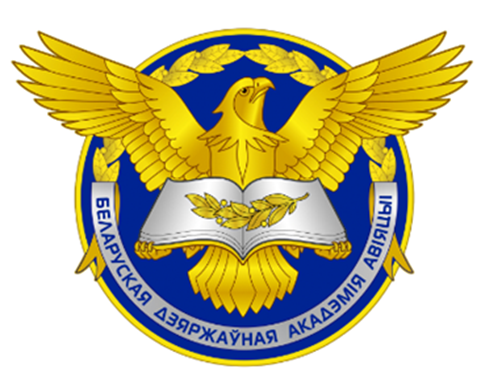 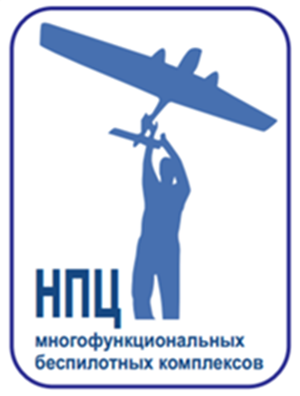 № Наименование направлений Расположение 1,6 «Организация воздушного движения. Безопасность полетов и авиационная безопасность» (отв. Дубовский А.В.)«Аэродромы и аэропорты. Аэродромные средства и средства механизации аэропортов» (отв. Мягков Д.Ю.)в ауд. 1309 22.05.19,в ауд. 1304 23.05.19,гл. учебный корпус 2,3«Радиолокация, радионавигация и связь» «Авионика»(отв. Олейник Д.Ю., Санько А.А.)в ауд. 1103 22.05.19, в ауд. 1303 23.05.19,гл. учебный корпус4«Воздушные суда и их силовые установки» (отв. Телущенко Е.А.)в ауд. 1102 22.05.19,в ауд. 1102 23.05.19,гл. учебный корпус 5«Беспилотные авиационные комплексы» (отв. Яцына Ю.Ф.)конференц-зал на 
5 этаже ГНУ «ФТИ НАН Беларуси»7«Социально-экономические проблемы воздушного транспорта. Исторические аспекты развития авиации» (отв.  Сивицкий В.Н.)в ауд. 3203 22.05.19,3 учебный корпус 8«Физико-математические методы в авиации» (отв.  Кириленко А.И.)в ауд. 1303 22.05.19,в ауд. 1103 23.05.19,гл. учебный корпус9«Медицинское обеспечение полетов» (отв.  Жадан А.А.)в ауд. 1206 23.05.19,гл. учебный корпус10«Современные проблемы подготовки авиационных специалистов» (отв. Белекало И.И.)в ауд. 1304 22.05.19,гл. учебный корпус №ФИОНазвание докладаШегидевич А.А., к.т.н., ректор учреждения образования «Белорусская государственная академия авиации»Вступительное словоЯЦЫНА Ю.Ф., к.т.н., директор РУП «Научно-производственный центр многофункциональных беспилотных комплексов» Национальной академии наук БеларусиОтечественный атмосферный спутник – БЛА на солнечных батареяхЛУЗАН М.М., инженер, ЛАСКОВНЁВ А.П., академик НАН Беларуси, ЗАИКО А.Ф., к.т.н., заведующий научно-исследовательской лабораторией, учреждение образования «Белорусская государственная академия авиации»Кристаллизация воды в воздушном потоке осевого компрессораЧЕКАН Н.М., к.ф.-м.н., заведующий лабораторией наноматериалов и ионно-плазменных процессов, 
НАВИЦКИЙ А.Н., младший научный сотрудник, ГОРЕЛЬЧИК А.Н., младший научный сотрудник, Физико-технический институт НАН Беларуси Тонкопленочные материалы в аэрокосмической техникеЖАДАН А.А., директор ГУ «Медицинская служба гражданской авиации»Медицинское обеспечение полетов: прошлое, настоящее. будущее САГАЙДАК Д.И., к.ф.-м.н., доцент, директор Научно-методического учреждения Белорусского государственного университета «Республиканский центр проблем человека», САГАЙДАК С.С., к.психол.н., зав. лабораторией, КАЗЕКО А.Г., врач психотерапевт, БОНДАРОВИЧ П.С., зав. лабораториейДолжностная служебная профессиограмма авиационного и обслуживающего персонала – информационная основа развития безопасностиСАГАЙДАК Д.И., к.ф.-м.н., доцент, директор Научно-методического учреждения Белорусского государственного университета «Республиканский центр проблем человека», САГАЙДАК С.С., к.психол.н., зав. лабораторией, КАЗЕКО А.Г., врач психотерапевт, БОНДАРОВИЧ П.С., зав. лабораториейКадровый фактор – основа безопасности полетов и авиационной безопасностиМАШАРСКИЙ З.В., к.психол.н., начальник отдела стратегических исследований в области гражданской авиации, ШЕГИДЕВИЧ А.А., к.т.н., ректор, учреждение образования «Белорусская государственная академия авиации»Подготовка авиационного персонала по перевозке опасных грузов воздушным транспортомСАНЬКО А.А., к.т.н., профессор кафедры воздушных судов и авиационного оборудования военного факультета, учреждение образования «Белорусская государственная академия авиации»Научные исследования, проводимые кафедрой воздушных судов и авиационного оборудования военного факультета№ п/пФИОФИОФИОФИОФИООрганизацияОрганизацияОрганизацияНазвание докладаНазвание докладаОрганизация воздушного движения. Безопасность полетов и авиационная безопасность. Аэродромы и аэропорты. Аэродромные средства и средства механизации аэропортов(Ответственный - Дубовский Алексей Викторович;
ауд. 1309 22.05.19, ауд. 1304 23.05.19 гл.уч.корп)Организация воздушного движения. Безопасность полетов и авиационная безопасность. Аэродромы и аэропорты. Аэродромные средства и средства механизации аэропортов(Ответственный - Дубовский Алексей Викторович;
ауд. 1309 22.05.19, ауд. 1304 23.05.19 гл.уч.корп)Организация воздушного движения. Безопасность полетов и авиационная безопасность. Аэродромы и аэропорты. Аэродромные средства и средства механизации аэропортов(Ответственный - Дубовский Алексей Викторович;
ауд. 1309 22.05.19, ауд. 1304 23.05.19 гл.уч.корп)Организация воздушного движения. Безопасность полетов и авиационная безопасность. Аэродромы и аэропорты. Аэродромные средства и средства механизации аэропортов(Ответственный - Дубовский Алексей Викторович;
ауд. 1309 22.05.19, ауд. 1304 23.05.19 гл.уч.корп)Организация воздушного движения. Безопасность полетов и авиационная безопасность. Аэродромы и аэропорты. Аэродромные средства и средства механизации аэропортов(Ответственный - Дубовский Алексей Викторович;
ауд. 1309 22.05.19, ауд. 1304 23.05.19 гл.уч.корп)Организация воздушного движения. Безопасность полетов и авиационная безопасность. Аэродромы и аэропорты. Аэродромные средства и средства механизации аэропортов(Ответственный - Дубовский Алексей Викторович;
ауд. 1309 22.05.19, ауд. 1304 23.05.19 гл.уч.корп)Организация воздушного движения. Безопасность полетов и авиационная безопасность. Аэродромы и аэропорты. Аэродромные средства и средства механизации аэропортов(Ответственный - Дубовский Алексей Викторович;
ауд. 1309 22.05.19, ауд. 1304 23.05.19 гл.уч.корп)Организация воздушного движения. Безопасность полетов и авиационная безопасность. Аэродромы и аэропорты. Аэродромные средства и средства механизации аэропортов(Ответственный - Дубовский Алексей Викторович;
ауд. 1309 22.05.19, ауд. 1304 23.05.19 гл.уч.корп)Организация воздушного движения. Безопасность полетов и авиационная безопасность. Аэродромы и аэропорты. Аэродромные средства и средства механизации аэропортов(Ответственный - Дубовский Алексей Викторович;
ауд. 1309 22.05.19, ауд. 1304 23.05.19 гл.уч.корп)Организация воздушного движения. Безопасность полетов и авиационная безопасность. Аэродромы и аэропорты. Аэродромные средства и средства механизации аэропортов(Ответственный - Дубовский Алексей Викторович;
ауд. 1309 22.05.19, ауд. 1304 23.05.19 гл.уч.корп)Организация воздушного движения. Безопасность полетов и авиационная безопасность. Аэродромы и аэропорты. Аэродромные средства и средства механизации аэропортов(Ответственный - Дубовский Алексей Викторович;
ауд. 1309 22.05.19, ауд. 1304 23.05.19 гл.уч.корп)Бойко Т.И., Полетаева О.С.Бойко Т.И., Полетаева О.С.Белорусская государственная академия авиации (Беларусь, Минск)Белорусская государственная академия авиации (Беларусь, Минск)Белорусская государственная академия авиации (Беларусь, Минск)Факторы, влияющие на безопасность полетов Факторы, влияющие на безопасность полетов Факторы, влияющие на безопасность полетов Факторы, влияющие на безопасность полетов Болелов Э.А.Болелов Э.А.ФГБОУ ВО «Московский государственный университет гражданской авиации» (Российская Федерация, Москва)ФГБОУ ВО «Московский государственный университет гражданской авиации» (Российская Федерация, Москва)ФГБОУ ВО «Московский государственный университет гражданской авиации» (Российская Федерация, Москва)Комплексная обработка информации о профиле температуры в целях обеспечения безопасности полетов воздушных судов в районе аэродрома (стендовый)Комплексная обработка информации о профиле температуры в целях обеспечения безопасности полетов воздушных судов в районе аэродрома (стендовый)Комплексная обработка информации о профиле температуры в целях обеспечения безопасности полетов воздушных судов в районе аэродрома (стендовый)Комплексная обработка информации о профиле температуры в целях обеспечения безопасности полетов воздушных судов в районе аэродрома (стендовый)Борисеев В.В.Борисеев В.В.Белорусская государственная академия авиации (Беларусь, Минск)Белорусская государственная академия авиации (Беларусь, Минск)Белорусская государственная академия авиации (Беларусь, Минск)Реализация и перспективы концепции «свободных маршрутов» – «Free flight» Реализация и перспективы концепции «свободных маршрутов» – «Free flight» Реализация и перспективы концепции «свободных маршрутов» – «Free flight» Реализация и перспективы концепции «свободных маршрутов» – «Free flight» Букин М.В.Букин М.В.ВУНЦ ВВС «ВВА» имени профессора Н.Е.Жуковского и Ю.А.Гагарина» (Российская Федерация, Воронеж)ВУНЦ ВВС «ВВА» имени профессора Н.Е.Жуковского и Ю.А.Гагарина» (Российская Федерация, Воронеж)ВУНЦ ВВС «ВВА» имени профессора Н.Е.Жуковского и Ю.А.Гагарина» (Российская Федерация, Воронеж)К использованию логики предикатов в имитационном моделировании системы управления полётами (стендовый)К использованию логики предикатов в имитационном моделировании системы управления полётами (стендовый)К использованию логики предикатов в имитационном моделировании системы управления полётами (стендовый)К использованию логики предикатов в имитационном моделировании системы управления полётами (стендовый)Дронов А.А., Аникин А.А., Губин Р.В.Дронов А.А., Аникин А.А., Губин Р.В.ВУНЦ ВВС «ВВА» имени профессора Н.Е.Жуковского и Ю.А.Гагарина» (Российская Федерация, Воронеж)ВУНЦ ВВС «ВВА» имени профессора Н.Е.Жуковского и Ю.А.Гагарина» (Российская Федерация, Воронеж)ВУНЦ ВВС «ВВА» имени профессора Н.Е.Жуковского и Ю.А.Гагарина» (Российская Федерация, Воронеж)Культура безопасности полетов (стендовый)Культура безопасности полетов (стендовый)Культура безопасности полетов (стендовый)Культура безопасности полетов (стендовый)Дронов А.А., Аникин А.А., Губин Р.В.Дронов А.А., Аникин А.А., Губин Р.В.ВУНЦ ВВС «ВВА» имени профессора Н.Е.Жуковского и Ю.А.Гагарина» (Российская Федерация, Воронеж)ВУНЦ ВВС «ВВА» имени профессора Н.Е.Жуковского и Ю.А.Гагарина» (Российская Федерация, Воронеж)ВУНЦ ВВС «ВВА» имени профессора Н.Е.Жуковского и Ю.А.Гагарина» (Российская Федерация, Воронеж)Человеческий фактор и безопасность полетов (стендовый)Человеческий фактор и безопасность полетов (стендовый)Человеческий фактор и безопасность полетов (стендовый)Человеческий фактор и безопасность полетов (стендовый)Дубовский А.В.Дубовский А.В.Дубовский А.В.Белорусская государственная академия авиации (Беларусь, Минск)Белорусская государственная академия авиации (Беларусь, Минск)Белорусская государственная академия авиации (Беларусь, Минск)Исследование в области сертификации авиационных организаций, осуществляющих ОВД и разработка предложений по регламентированию их деятельности Исследование в области сертификации авиационных организаций, осуществляющих ОВД и разработка предложений по регламентированию их деятельности Исследование в области сертификации авиационных организаций, осуществляющих ОВД и разработка предложений по регламентированию их деятельности Исследование в области сертификации авиационных организаций, осуществляющих ОВД и разработка предложений по регламентированию их деятельности Ермошенко Ю.М.Ермошенко Ю.М.ООО «Аэроприбор» (Российская Федерация, Москва)ООО «Аэроприбор» (Российская Федерация, Москва)ООО «Аэроприбор» (Российская Федерация, Москва)Роль радиозондирования в системе метеорологического обеспечения полетов гражданской авиации Роль радиозондирования в системе метеорологического обеспечения полетов гражданской авиации Роль радиозондирования в системе метеорологического обеспечения полетов гражданской авиации Роль радиозондирования в системе метеорологического обеспечения полетов гражданской авиации Есман А.К., Зыков Г.Л., Потачиц В.А.Есман А.К., Зыков Г.Л., Потачиц В.А.Белорусский национальный технический университет (Беларусь, Минск)Белорусский национальный технический университет (Беларусь, Минск)Белорусский национальный технический университет (Беларусь, Минск)Моделирование рабочих характеристик солнечного элемента на основе CuInSe2 (стендовый)Моделирование рабочих характеристик солнечного элемента на основе CuInSe2 (стендовый)Моделирование рабочих характеристик солнечного элемента на основе CuInSe2 (стендовый)Моделирование рабочих характеристик солнечного элемента на основе CuInSe2 (стендовый)Кучевский С.В., Тимофеев Л.С.Кучевский С.В., Тимофеев Л.С.Кучевский С.В., Тимофеев Л.С.ВУНЦ ВВС «ВВА» имени профессора Н.Е.Жуковского и Ю.А.Гагарина» (Российская Федерация, Воронеж)ВУНЦ ВВС «ВВА» имени профессора Н.Е.Жуковского и Ю.А.Гагарина» (Российская Федерация, Воронеж)ВУНЦ ВВС «ВВА» имени профессора Н.Е.Жуковского и Ю.А.Гагарина» (Российская Федерация, Воронеж)Повышение безопасности полетов путем развития систем автоматического регулирования давления воздуха (стендовый)Повышение безопасности полетов путем развития систем автоматического регулирования давления воздуха (стендовый)Повышение безопасности полетов путем развития систем автоматического регулирования давления воздуха (стендовый)Повышение безопасности полетов путем развития систем автоматического регулирования давления воздуха (стендовый)Липницкий А.С., Семенович А.А.Липницкий А.С., Семенович А.А.Липницкий А.С., Семенович А.А.Белорусский государственный университет (Беларусь, Минск)Белорусский государственный университет (Беларусь, Минск)Белорусский государственный университет (Беларусь, Минск)Средства разработки и выполнения программ автоматической обработки полётной информации (стендовый)Средства разработки и выполнения программ автоматической обработки полётной информации (стендовый)Средства разработки и выполнения программ автоматической обработки полётной информации (стендовый)Средства разработки и выполнения программ автоматической обработки полётной информации (стендовый)Матюхин К.Н., Угнивенко А.В., Угнивенко А.В.Матюхин К.Н., Угнивенко А.В., Угнивенко А.В.Матюхин К.Н., Угнивенко А.В., Угнивенко А.В.ФГБОУ ВО «Московский государственный университет гражданской авиации» (Российская Федерация, Москва)ФГБОУ ВО «Московский государственный университет гражданской авиации» (Российская Федерация, Москва)ФГБОУ ВО «Московский государственный университет гражданской авиации» (Российская Федерация, Москва)К вопросу повышения эффективности метеорологического обеспечения  полетов воздушных судов гражданской авиации (стендовый)К вопросу повышения эффективности метеорологического обеспечения  полетов воздушных судов гражданской авиации (стендовый)К вопросу повышения эффективности метеорологического обеспечения  полетов воздушных судов гражданской авиации (стендовый)К вопросу повышения эффективности метеорологического обеспечения  полетов воздушных судов гражданской авиации (стендовый)Полетаева О.С., Бойко Т.И.Полетаева О.С., Бойко Т.И.Полетаева О.С., Бойко Т.И.Белорусская государственная академия авиации (Беларусь, Минск)Белорусская государственная академия авиации (Беларусь, Минск)Белорусская государственная академия авиации (Беларусь, Минск)Диалогическая речь – основная форма реализации подъязыка радиообмена Диалогическая речь – основная форма реализации подъязыка радиообмена Диалогическая речь – основная форма реализации подъязыка радиообмена Диалогическая речь – основная форма реализации подъязыка радиообмена Сенько А.С.Сенько А.С.Сенько А.С.Белорусская государственная академия авиации (Беларусь, Минск)Белорусская государственная академия авиации (Беларусь, Минск)Белорусская государственная академия авиации (Беларусь, Минск)Airport coding systems Airport coding systems Airport coding systems Airport coding systems Старанович А.Г., Жукова А.А.Старанович А.Г., Жукова А.А.Старанович А.Г., Жукова А.А.Белорусская государственная академия авиации (Беларусь, Минск)Белорусская государственная академия авиации (Беларусь, Минск)Белорусская государственная академия авиации (Беларусь, Минск)Особенности внедрения международного стандарта безбумажного оформления и сопровождения грузовых авиаперевозок e-FreightОсобенности внедрения международного стандарта безбумажного оформления и сопровождения грузовых авиаперевозок e-FreightОсобенности внедрения международного стандарта безбумажного оформления и сопровождения грузовых авиаперевозок e-FreightОсобенности внедрения международного стандарта безбумажного оформления и сопровождения грузовых авиаперевозок e-FreightСтаранович А.Г., Жукова А.А.Старанович А.Г., Жукова А.А.Старанович А.Г., Жукова А.А.Белорусская государственная академия авиации (Беларусь, Минск)Белорусская государственная академия авиации (Беларусь, Минск)Белорусская государственная академия авиации (Беларусь, Минск)Особенности регламентирования деятельности по сертификации эксплуатантов, осуществляющих авиационные перевозки в Республике БеларусьОсобенности регламентирования деятельности по сертификации эксплуатантов, осуществляющих авиационные перевозки в Республике БеларусьОсобенности регламентирования деятельности по сертификации эксплуатантов, осуществляющих авиационные перевозки в Республике БеларусьОсобенности регламентирования деятельности по сертификации эксплуатантов, осуществляющих авиационные перевозки в Республике БеларусьСуринович Е.А.Суринович Е.А.Суринович Е.А.Белорусская государственная академия авиации (Беларусь, Минск)Белорусская государственная академия авиации (Беларусь, Минск)Белорусская государственная академия авиации (Беларусь, Минск)Эмоциональный интеллект авиадиспетчераЭмоциональный интеллект авиадиспетчераЭмоциональный интеллект авиадиспетчераЭмоциональный интеллект авиадиспетчераЦыбулько В.В.Цыбулько В.В.Цыбулько В.В.Военная академия Республики Беларусь (Беларусь, Минск)Военная академия Республики Беларусь (Беларусь, Минск)Военная академия Республики Беларусь (Беларусь, Минск)О проблеме обеспечения безопасности действий своей военной авиации (стендовый)О проблеме обеспечения безопасности действий своей военной авиации (стендовый)О проблеме обеспечения безопасности действий своей военной авиации (стендовый)О проблеме обеспечения безопасности действий своей военной авиации (стендовый)Бакурин П.В., Мягков Д.Ю.Бакурин П.В., Мягков Д.Ю.Белорусская государственная академия авиации (Беларусь, Минск)Белорусская государственная академия авиации (Беларусь, Минск)Белорусская государственная академия авиации (Беларусь, Минск)Применение охранного извещателя «Гюрза 035 ПЗ» для охраны объектов аэродромаПрименение охранного извещателя «Гюрза 035 ПЗ» для охраны объектов аэродромаПрименение охранного извещателя «Гюрза 035 ПЗ» для охраны объектов аэродромаПрименение охранного извещателя «Гюрза 035 ПЗ» для охраны объектов аэродромаБатц М.А.Батц М.А.Белорусская государственная академия авиации (Беларусь, Минск)Белорусская государственная академия авиации (Беларусь, Минск)Белорусская государственная академия авиации (Беларусь, Минск)Применение современной техники и средств малой механизации для текущего ремонта цементобетонных покрытийПрименение современной техники и средств малой механизации для текущего ремонта цементобетонных покрытийПрименение современной техники и средств малой механизации для текущего ремонта цементобетонных покрытийПрименение современной техники и средств малой механизации для текущего ремонта цементобетонных покрытийЗледенный Н.П., Плиплин А.А.Зледенный Н.П., Плиплин А.А.ВУНЦ ВВС «ВВА» имени профессора Н.Е.Жуковского и Ю.А.Гагарина» (Российская Федерация, Воронеж)ВУНЦ ВВС «ВВА» имени профессора Н.Е.Жуковского и Ю.А.Гагарина» (Российская Федерация, Воронеж)ВУНЦ ВВС «ВВА» имени профессора Н.Е.Жуковского и Ю.А.Гагарина» (Российская Федерация, Воронеж)Вариант выведения из под удара комплекса подготовки управляемых авиационных средств поражения (стендовый)Вариант выведения из под удара комплекса подготовки управляемых авиационных средств поражения (стендовый)Вариант выведения из под удара комплекса подготовки управляемых авиационных средств поражения (стендовый)Вариант выведения из под удара комплекса подготовки управляемых авиационных средств поражения (стендовый)Корзюк Е.К., Колосков А.Н.Корзюк Е.К., Колосков А.Н.Белорусская государственная академия авиации (Беларусь, Минск)Белорусская государственная академия авиации (Беларусь, Минск)Белорусская государственная академия авиации (Беларусь, Минск)Совершенствование противопожарной защиты парка воинкой частиСовершенствование противопожарной защиты парка воинкой частиСовершенствование противопожарной защиты парка воинкой частиСовершенствование противопожарной защиты парка воинкой частиКрамник К.К.Крамник К.К.Белорусская государственная академия авиации (Беларусь, Минск)Белорусская государственная академия авиации (Беларусь, Минск)Белорусская государственная академия авиации (Беларусь, Минск)Состояние и перспективы развития газозарядных средств отечественной авиацииСостояние и перспективы развития газозарядных средств отечественной авиацииСостояние и перспективы развития газозарядных средств отечественной авиацииСостояние и перспективы развития газозарядных средств отечественной авиацииЛешкович В.Г., Колосков А.Н.Лешкович В.Г., Колосков А.Н.Белорусская государственная академия авиации (Беларусь, Минск)Белорусская государственная академия авиации (Беларусь, Минск)Белорусская государственная академия авиации (Беларусь, Минск)Совершенствование ремонта сцепления автомобильной и специальной техники в воинской частиСовершенствование ремонта сцепления автомобильной и специальной техники в воинской частиСовершенствование ремонта сцепления автомобильной и специальной техники в воинской частиСовершенствование ремонта сцепления автомобильной и специальной техники в воинской частиМануйлов М.Н., Могилянец Р.И.Мануйлов М.Н., Могилянец Р.И.Белорусская государственная академия авиации (Беларусь, Минск)Белорусская государственная академия авиации (Беларусь, Минск)Белорусская государственная академия авиации (Беларусь, Минск)Повышение прочности  рабочих органов строительно-дорожных машинПовышение прочности  рабочих органов строительно-дорожных машинПовышение прочности  рабочих органов строительно-дорожных машинПовышение прочности  рабочих органов строительно-дорожных машинРазводов К.С., Губенский Н.Ю., Самаль Е.С.Разводов К.С., Губенский Н.Ю., Самаль Е.С.Белорусская государственный университет транспорта (Беларусь, Гомель)Белорусская государственный университет транспорта (Беларусь, Гомель)Белорусская государственный университет транспорта (Беларусь, Гомель)Применение светопроводящего бетона в аэродромном строительстве (стендовый)Применение светопроводящего бетона в аэродромном строительстве (стендовый)Применение светопроводящего бетона в аэродромном строительстве (стендовый)Применение светопроводящего бетона в аэродромном строительстве (стендовый)Романчева Н.И.Романчева Н.И.Романчева Н.И.ФГБОУ ВО «Московский государственный университет гражданской авиации» (Российская Федерация, Москва)ФГБОУ ВО «Московский государственный университет гражданской авиации» (Российская Федерация, Москва)ФГБОУ ВО «Московский государственный университет гражданской авиации» (Российская Федерация, Москва)Компьютерное зрение как средство оптимизации логистики в аэропорту (стендовый)Компьютерное зрение как средство оптимизации логистики в аэропорту (стендовый)Компьютерное зрение как средство оптимизации логистики в аэропорту (стендовый)Компьютерное зрение как средство оптимизации логистики в аэропорту (стендовый)Тарасенко П.Н.Тарасенко П.Н.Тарасенко П.Н.Белорусский национальный технический университет (Беларусь, Минск)Белорусский национальный технический университет (Беларусь, Минск)Белорусский национальный технический университет (Беларусь, Минск)Машина технической помощи – МТП-Б (стендовый)Машина технической помощи – МТП-Б (стендовый)Машина технической помощи – МТП-Б (стендовый)Машина технической помощи – МТП-Б (стендовый)Радиолокация, радионавигация и связь. Авионика
(Ответственные - Олейник Дмитрий Юрьевич и полковник Санько Андрей Анатольевич;
ауд. 1103 22.05.19, ауд. 1303 23.05.19 гл.уч.корп)Радиолокация, радионавигация и связь. Авионика
(Ответственные - Олейник Дмитрий Юрьевич и полковник Санько Андрей Анатольевич;
ауд. 1103 22.05.19, ауд. 1303 23.05.19 гл.уч.корп)Радиолокация, радионавигация и связь. Авионика
(Ответственные - Олейник Дмитрий Юрьевич и полковник Санько Андрей Анатольевич;
ауд. 1103 22.05.19, ауд. 1303 23.05.19 гл.уч.корп)Радиолокация, радионавигация и связь. Авионика
(Ответственные - Олейник Дмитрий Юрьевич и полковник Санько Андрей Анатольевич;
ауд. 1103 22.05.19, ауд. 1303 23.05.19 гл.уч.корп)Радиолокация, радионавигация и связь. Авионика
(Ответственные - Олейник Дмитрий Юрьевич и полковник Санько Андрей Анатольевич;
ауд. 1103 22.05.19, ауд. 1303 23.05.19 гл.уч.корп)Радиолокация, радионавигация и связь. Авионика
(Ответственные - Олейник Дмитрий Юрьевич и полковник Санько Андрей Анатольевич;
ауд. 1103 22.05.19, ауд. 1303 23.05.19 гл.уч.корп)Радиолокация, радионавигация и связь. Авионика
(Ответственные - Олейник Дмитрий Юрьевич и полковник Санько Андрей Анатольевич;
ауд. 1103 22.05.19, ауд. 1303 23.05.19 гл.уч.корп)Радиолокация, радионавигация и связь. Авионика
(Ответственные - Олейник Дмитрий Юрьевич и полковник Санько Андрей Анатольевич;
ауд. 1103 22.05.19, ауд. 1303 23.05.19 гл.уч.корп)Радиолокация, радионавигация и связь. Авионика
(Ответственные - Олейник Дмитрий Юрьевич и полковник Санько Андрей Анатольевич;
ауд. 1103 22.05.19, ауд. 1303 23.05.19 гл.уч.корп)Радиолокация, радионавигация и связь. Авионика
(Ответственные - Олейник Дмитрий Юрьевич и полковник Санько Андрей Анатольевич;
ауд. 1103 22.05.19, ауд. 1303 23.05.19 гл.уч.корп)Радиолокация, радионавигация и связь. Авионика
(Ответственные - Олейник Дмитрий Юрьевич и полковник Санько Андрей Анатольевич;
ауд. 1103 22.05.19, ауд. 1303 23.05.19 гл.уч.корп)Амбросов Д.В.ВУНЦ ВВС «ВВА» имени профессора Н.Е.Жуковского и Ю.А.Гагарина» (Российская Федерация, Воронеж)ВУНЦ ВВС «ВВА» имени профессора Н.Е.Жуковского и Ю.А.Гагарина» (Российская Федерация, Воронеж)ВУНЦ ВВС «ВВА» имени профессора Н.Е.Жуковского и Ю.А.Гагарина» (Российская Федерация, Воронеж)ВУНЦ ВВС «ВВА» имени профессора Н.Е.Жуковского и Ю.А.Гагарина» (Российская Федерация, Воронеж)Модель распределенной воздушной цели (стендовый)Модель распределенной воздушной цели (стендовый)Модель распределенной воздушной цели (стендовый)Модель распределенной воздушной цели (стендовый)Аникин П.В., Яманов Д.Н.ФГБОУ ВО «Московский государственный университет гражданской авиации» (Российская Федерация, Москва)ФГБОУ ВО «Московский государственный университет гражданской авиации» (Российская Федерация, Москва)ФГБОУ ВО «Московский государственный университет гражданской авиации» (Российская Федерация, Москва)ФГБОУ ВО «Московский государственный университет гражданской авиации» (Российская Федерация, Москва)Спектральный анализ поляризационно-манипулированных сигналов с асимметричными индексами манипуляции (стендовый)Спектральный анализ поляризационно-манипулированных сигналов с асимметричными индексами манипуляции (стендовый)Спектральный анализ поляризационно-манипулированных сигналов с асимметричными индексами манипуляции (стендовый)Спектральный анализ поляризационно-манипулированных сигналов с асимметричными индексами манипуляции (стендовый)Артюх А.С., Зырянов Д.С., Поваренкин Н.В.ВУНЦ ВВС «ВВА» имени профессора Н.Е.Жуковского и Ю.А.Гагарина» (Российская Федерация, Воронеж)ВУНЦ ВВС «ВВА» имени профессора Н.Е.Жуковского и Ю.А.Гагарина» (Российская Федерация, Воронеж)ВУНЦ ВВС «ВВА» имени профессора Н.Е.Жуковского и Ю.А.Гагарина» (Российская Федерация, Воронеж)ВУНЦ ВВС «ВВА» имени профессора Н.Е.Жуковского и Ю.А.Гагарина» (Российская Федерация, Воронеж)Активная цифровая антенная решетка с увеличенной полосой рабочих частот (стендовый)Активная цифровая антенная решетка с увеличенной полосой рабочих частот (стендовый)Активная цифровая антенная решетка с увеличенной полосой рабочих частот (стендовый)Активная цифровая антенная решетка с увеличенной полосой рабочих частот (стендовый)Болелов Э.А., Зябкин С.А.ФГБОУ ВО «Московский государственный университет гражданской авиации» (Российская Федерация, Москва)ФГБОУ ВО «Московский государственный университет гражданской авиации» (Российская Федерация, Москва)ФГБОУ ВО «Московский государственный университет гражданской авиации» (Российская Федерация, Москва)ФГБОУ ВО «Московский государственный университет гражданской авиации» (Российская Федерация, Москва)Обоснование необходимости применения двойной поляризации в аэродромных метеорологических радиолокационных станциях (стендовый)Обоснование необходимости применения двойной поляризации в аэродромных метеорологических радиолокационных станциях (стендовый)Обоснование необходимости применения двойной поляризации в аэродромных метеорологических радиолокационных станциях (стендовый)Обоснование необходимости применения двойной поляризации в аэродромных метеорологических радиолокационных станциях (стендовый)Буйлов Е.Н., Горшков С.А.Военная академия Республики Беларусь (Беларусь, Минск)Военная академия Республики Беларусь (Беларусь, Минск)Военная академия Республики Беларусь (Беларусь, Минск)Военная академия Республики Беларусь (Беларусь, Минск)Методика синтеза измерителя дальности при использовании широкополосного сигнала (стендовый)Методика синтеза измерителя дальности при использовании широкополосного сигнала (стендовый)Методика синтеза измерителя дальности при использовании широкополосного сигнала (стендовый)Методика синтеза измерителя дальности при использовании широкополосного сигнала (стендовый)Воробьев Р.А., Черепанов Д.А.ВУНЦ ВВС «ВВА» имени профессора Н.Е.Жуковского и Ю.А.Гагарина» (Российская Федерация, Воронеж)ВУНЦ ВВС «ВВА» имени профессора Н.Е.Жуковского и Ю.А.Гагарина» (Российская Федерация, Воронеж)ВУНЦ ВВС «ВВА» имени профессора Н.Е.Жуковского и Ю.А.Гагарина» (Российская Федерация, Воронеж)ВУНЦ ВВС «ВВА» имени профессора Н.Е.Жуковского и Ю.А.Гагарина» (Российская Федерация, Воронеж)Оценка адекватности модели отраженного сигнала системы подповерхностной локации на основе беспилотного летательного аппарата (стендовый)Оценка адекватности модели отраженного сигнала системы подповерхностной локации на основе беспилотного летательного аппарата (стендовый)Оценка адекватности модели отраженного сигнала системы подповерхностной локации на основе беспилотного летательного аппарата (стендовый)Оценка адекватности модели отраженного сигнала системы подповерхностной локации на основе беспилотного летательного аппарата (стендовый)Гаврюшин Р.С., Стукалов С.Б.ФГБОУ ВО «Московский государственный университет гражданской авиации» (Российская Федерация, Москва)ФГБОУ ВО «Московский государственный университет гражданской авиации» (Российская Федерация, Москва)ФГБОУ ВО «Московский государственный университет гражданской авиации» (Российская Федерация, Москва)ФГБОУ ВО «Московский государственный университет гражданской авиации» (Российская Федерация, Москва)Оптико-электронный исследовательский комплекс анализа поверхности местности на базе БПЛАОптико-электронный исследовательский комплекс анализа поверхности местности на базе БПЛАОптико-электронный исследовательский комплекс анализа поверхности местности на базе БПЛАОптико-электронный исследовательский комплекс анализа поверхности местности на базе БПЛАЗырянов Д.С., Артюх А.С., Поваренкин Н.В.ВУНЦ ВВС «ВВА» имени профессора Н.Е.Жуковского и Ю.А.Гагарина» (Российская Федерация, Воронеж)ВУНЦ ВВС «ВВА» имени профессора Н.Е.Жуковского и Ю.А.Гагарина» (Российская Федерация, Воронеж)ВУНЦ ВВС «ВВА» имени профессора Н.Е.Жуковского и Ю.А.Гагарина» (Российская Федерация, Воронеж)ВУНЦ ВВС «ВВА» имени профессора Н.Е.Жуковского и Ю.А.Гагарина» (Российская Федерация, Воронеж)Функциональная схема конформной активной цифровой антенной решетки (стендовый)Функциональная схема конформной активной цифровой антенной решетки (стендовый)Функциональная схема конформной активной цифровой антенной решетки (стендовый)Функциональная схема конформной активной цифровой антенной решетки (стендовый)Исаченко В.Г., Крескиян С.В.Белорусская государственная академия авиации (Беларусь, Минск)Белорусская государственная академия авиации (Беларусь, Минск)Белорусская государственная академия авиации (Беларусь, Минск)Белорусская государственная академия авиации (Беларусь, Минск)Характеристики канала передечи данных систем объективного конроля воздушных судов Характеристики канала передечи данных систем объективного конроля воздушных судов Характеристики канала передечи данных систем объективного конроля воздушных судов Характеристики канала передечи данных систем объективного конроля воздушных судов Ковалева И.Л., Ючь С.В.Белорусская государственная академия авиации (Беларусь, Минск)Белорусская государственная академия авиации (Беларусь, Минск)Белорусская государственная академия авиации (Беларусь, Минск)Белорусская государственная академия авиации (Беларусь, Минск)Подход к реализации оперативного контроля РЭОПодход к реализации оперативного контроля РЭОПодход к реализации оперативного контроля РЭОПодход к реализации оперативного контроля РЭОКоратаев П.Д., Истомин С.А., Пакляченко М.Ю.ВУНЦ ВВС «ВВА» имени профессора Н.Е.Жуковского и Ю.А.Гагарина» (Российская Федерация, Воронеж)ВУНЦ ВВС «ВВА» имени профессора Н.Е.Жуковского и Ю.А.Гагарина» (Российская Федерация, Воронеж)ВУНЦ ВВС «ВВА» имени профессора Н.Е.Жуковского и Ю.А.Гагарина» (Российская Федерация, Воронеж)ВУНЦ ВВС «ВВА» имени профессора Н.Е.Жуковского и Ю.А.Гагарина» (Российская Федерация, Воронеж)Разработка модели и исследование точностных характерситик мультистемной аппаратуры потребителей глобальных навигационных спутниковых систем в условиях искусственного загрубления точности излучаемых сигналов (стендовый)Разработка модели и исследование точностных характерситик мультистемной аппаратуры потребителей глобальных навигационных спутниковых систем в условиях искусственного загрубления точности излучаемых сигналов (стендовый)Разработка модели и исследование точностных характерситик мультистемной аппаратуры потребителей глобальных навигационных спутниковых систем в условиях искусственного загрубления точности излучаемых сигналов (стендовый)Разработка модели и исследование точностных характерситик мультистемной аппаратуры потребителей глобальных навигационных спутниковых систем в условиях искусственного загрубления точности излучаемых сигналов (стендовый)Кочергина И.Д., Лисовский М.А., Мелтонян А.Р.Белорусская государственная академия авиации (Беларусь, Минск)Белорусская государственная академия авиации (Беларусь, Минск)Белорусская государственная академия авиации (Беларусь, Минск)Белорусская государственная академия авиации (Беларусь, Минск)Применение экспоненциального сглаживания для определения времени проведения технического обслуживания Применение экспоненциального сглаживания для определения времени проведения технического обслуживания Применение экспоненциального сглаживания для определения времени проведения технического обслуживания Применение экспоненциального сглаживания для определения времени проведения технического обслуживания Куликов Г.В., Лелюх А.А.МИРЭА – Российский технологический университет (Российская Федерация, Москва)МИРЭА – Российский технологический университет (Российская Федерация, Москва)МИРЭА – Российский технологический университет (Российская Федерация, Москва)МИРЭА – Российский технологический университет (Российская Федерация, Москва)Влияние структурных помех на качество связи в перспективных системах спутникового широкополосного доступа для аэромобильных абонентов (стендовый)Влияние структурных помех на качество связи в перспективных системах спутникового широкополосного доступа для аэромобильных абонентов (стендовый)Влияние структурных помех на качество связи в перспективных системах спутникового широкополосного доступа для аэромобильных абонентов (стендовый)Влияние структурных помех на качество связи в перспективных системах спутникового широкополосного доступа для аэромобильных абонентов (стендовый)Лебедев В.В., Канивец В.Ю., Сидоренко Е.В.ВУНЦ ВВС «ВВА» имени профессора Н.Е.Жуковского и Ю.А.Гагарина» (Российская Федерация, Воронеж)ВУНЦ ВВС «ВВА» имени профессора Н.Е.Жуковского и Ю.А.Гагарина» (Российская Федерация, Воронеж)ВУНЦ ВВС «ВВА» имени профессора Н.Е.Жуковского и Ю.А.Гагарина» (Российская Федерация, Воронеж)ВУНЦ ВВС «ВВА» имени профессора Н.Е.Жуковского и Ю.А.Гагарина» (Российская Федерация, Воронеж)Способ определения оптимального периода технического обслуживания радиотехнических систем (стендовый)Способ определения оптимального периода технического обслуживания радиотехнических систем (стендовый)Способ определения оптимального периода технического обслуживания радиотехнических систем (стендовый)Способ определения оптимального периода технического обслуживания радиотехнических систем (стендовый)Лутин Э.А.ФГБОУ ВО «Московский государственный университет гражданской авиации» (Российская Федерация, Москва)ФГБОУ ВО «Московский государственный университет гражданской авиации» (Российская Федерация, Москва)ФГБОУ ВО «Московский государственный университет гражданской авиации» (Российская Федерация, Москва)ФГБОУ ВО «Московский государственный университет гражданской авиации» (Российская Федерация, Москва)Статистический метод распознавания цели на фоне морской поверхности Статистический метод распознавания цели на фоне морской поверхности Статистический метод распознавания цели на фоне морской поверхности Статистический метод распознавания цели на фоне морской поверхности Лутин Э.А.ФГБОУ ВО «Московский государственный университет гражданской авиации» (Российская Федерация, Москва)ФГБОУ ВО «Московский государственный университет гражданской авиации» (Российская Федерация, Москва)ФГБОУ ВО «Московский государственный университет гражданской авиации» (Российская Федерация, Москва)ФГБОУ ВО «Московский государственный университет гражданской авиации» (Российская Федерация, Москва)Щелевая антенная решетка  с постоянной частотой зондирующего сигнала Щелевая антенная решетка  с постоянной частотой зондирующего сигнала Щелевая антенная решетка  с постоянной частотой зондирующего сигнала Щелевая антенная решетка  с постоянной частотой зондирующего сигнала Матюхин К.Н., Будаев В.Д., Сизиков Д.О.ФГБОУ ВО «Московский государственный университет гражданской авиации» (Российская Федерация, Москва)ФГБОУ ВО «Московский государственный университет гражданской авиации» (Российская Федерация, Москва)ФГБОУ ВО «Московский государственный университет гражданской авиации» (Российская Федерация, Москва)ФГБОУ ВО «Московский государственный университет гражданской авиации» (Российская Федерация, Москва)Анализ статистики эксплуатационной надёжности радиосвязного оборудования Sukhoi superjet-100 (стендовый)Анализ статистики эксплуатационной надёжности радиосвязного оборудования Sukhoi superjet-100 (стендовый)Анализ статистики эксплуатационной надёжности радиосвязного оборудования Sukhoi superjet-100 (стендовый)Анализ статистики эксплуатационной надёжности радиосвязного оборудования Sukhoi superjet-100 (стендовый)Машков В.Г.ВУНЦ ВВС «ВВА» имени профессора Н.Е.Жуковского и Ю.А.Гагарина» (Российская Федерация, Воронеж)ВУНЦ ВВС «ВВА» имени профессора Н.Е.Жуковского и Ю.А.Гагарина» (Российская Федерация, Воронеж)ВУНЦ ВВС «ВВА» имени профессора Н.Е.Жуковского и Ю.А.Гагарина» (Российская Федерация, Воронеж)ВУНЦ ВВС «ВВА» имени профессора Н.Е.Жуковского и Ю.А.Гагарина» (Российская Федерация, Воронеж)Моделирование коэффициента отражения при посадке на снежно-ледовую поверхность (стендовый)Моделирование коэффициента отражения при посадке на снежно-ледовую поверхность (стендовый)Моделирование коэффициента отражения при посадке на снежно-ледовую поверхность (стендовый)Моделирование коэффициента отражения при посадке на снежно-ледовую поверхность (стендовый)Машков В.Г.ВУНЦ ВВС «ВВА» имени профессора Н.Е.Жуковского и Ю.А.Гагарина» (Российская Федерация, Воронеж)ВУНЦ ВВС «ВВА» имени профессора Н.Е.Жуковского и Ю.А.Гагарина» (Российская Федерация, Воронеж)ВУНЦ ВВС «ВВА» имени профессора Н.Е.Жуковского и Ю.А.Гагарина» (Российская Федерация, Воронеж)ВУНЦ ВВС «ВВА» имени профессора Н.Е.Жуковского и Ю.А.Гагарина» (Российская Федерация, Воронеж)Поверхностное и объемное рассеяние при моделировании посадки на снежно-ледовую поверхность (стендовый)Поверхностное и объемное рассеяние при моделировании посадки на снежно-ледовую поверхность (стендовый)Поверхностное и объемное рассеяние при моделировании посадки на снежно-ледовую поверхность (стендовый)Поверхностное и объемное рассеяние при моделировании посадки на снежно-ледовую поверхность (стендовый)Савельев М.А., Косинов Е.С., Фошин И.Д.ВУНЦ ВВС «ВВА» имени профессора Н.Е.Жуковского и Ю.А.Гагарина» (Российская Федерация, Воронеж)ВУНЦ ВВС «ВВА» имени профессора Н.Е.Жуковского и Ю.А.Гагарина» (Российская Федерация, Воронеж)ВУНЦ ВВС «ВВА» имени профессора Н.Е.Жуковского и Ю.А.Гагарина» (Российская Федерация, Воронеж)ВУНЦ ВВС «ВВА» имени профессора Н.Е.Жуковского и Ю.А.Гагарина» (Российская Федерация, Воронеж)Повышение устойчивости коротковолновой радиосвязи (стендовый)Повышение устойчивости коротковолновой радиосвязи (стендовый)Повышение устойчивости коротковолновой радиосвязи (стендовый)Повышение устойчивости коротковолновой радиосвязи (стендовый)Свинарский М.В., Ярмолик С.Н., Зайко Е.В.Военная академия Республики Беларусь (Беларусь, Минск)Военная академия Республики Беларусь (Беларусь, Минск)Военная академия Республики Беларусь (Беларусь, Минск)Военная академия Республики Беларусь (Беларусь, Минск)Сопоставительный анализ устройств радиолокационного распознавания, адаптивных к пространственной ориентации объекта относительно радиолокатораСопоставительный анализ устройств радиолокационного распознавания, адаптивных к пространственной ориентации объекта относительно радиолокатораСопоставительный анализ устройств радиолокационного распознавания, адаптивных к пространственной ориентации объекта относительно радиолокатораСопоставительный анализ устройств радиолокационного распознавания, адаптивных к пространственной ориентации объекта относительно радиолокатораСтукалов С.Б.ФГБОУ ВО «Московский государственный университет гражданской авиации» (Российская Федерация, Москва)ФГБОУ ВО «Московский государственный университет гражданской авиации» (Российская Федерация, Москва)ФГБОУ ВО «Московский государственный университет гражданской авиации» (Российская Федерация, Москва)ФГБОУ ВО «Московский государственный университет гражданской авиации» (Российская Федерация, Москва)Подходы автоматического анализа информации бортовой ОЭС в задачах безопасной посадки воздушного суднаПодходы автоматического анализа информации бортовой ОЭС в задачах безопасной посадки воздушного суднаПодходы автоматического анализа информации бортовой ОЭС в задачах безопасной посадки воздушного суднаПодходы автоматического анализа информации бортовой ОЭС в задачах безопасной посадки воздушного суднаФилоненко В.В., Старых Г.А.ВУНЦ ВВС «ВВА» имени профессора Н.Е.Жуковского и Ю.А.Гагарина» (Российская Федерация, Воронеж)ВУНЦ ВВС «ВВА» имени профессора Н.Е.Жуковского и Ю.А.Гагарина» (Российская Федерация, Воронеж)ВУНЦ ВВС «ВВА» имени профессора Н.Е.Жуковского и Ю.А.Гагарина» (Российская Федерация, Воронеж)ВУНЦ ВВС «ВВА» имени профессора Н.Е.Жуковского и Ю.А.Гагарина» (Российская Федерация, Воронеж)Применение теории распознавания образов для радиолокационного наблюдения групповых воздушных целей (стендовый)Применение теории распознавания образов для радиолокационного наблюдения групповых воздушных целей (стендовый)Применение теории распознавания образов для радиолокационного наблюдения групповых воздушных целей (стендовый)Применение теории распознавания образов для радиолокационного наблюдения групповых воздушных целей (стендовый)Харченко В.В., Козловский С.М., Харченко Д.В.ВУНЦ ВВС «ВВА» имени профессора Н.Е.Жуковского и Ю.А.Гагарина» (Российская Федерация, Воронеж)ВУНЦ ВВС «ВВА» имени профессора Н.Е.Жуковского и Ю.А.Гагарина» (Российская Федерация, Воронеж)ВУНЦ ВВС «ВВА» имени профессора Н.Е.Жуковского и Ю.А.Гагарина» (Российская Федерация, Воронеж)ВУНЦ ВВС «ВВА» имени профессора Н.Е.Жуковского и Ю.А.Гагарина» (Российская Федерация, Воронеж)Конструкция антенной системы радиолокационной станции (стендовый)Конструкция антенной системы радиолокационной станции (стендовый)Конструкция антенной системы радиолокационной станции (стендовый)Конструкция антенной системы радиолокационной станции (стендовый)Чигирь И.В., Кузьмичев Н.К., Горшков С.А.Военная академия Республики Беларусь (Беларусь, Минск)Военная академия Республики Беларусь (Беларусь, Минск)Военная академия Республики Беларусь (Беларусь, Минск)Военная академия Республики Беларусь (Беларусь, Минск)Плотность распределения произведения двух случайных величин распределенных по экспонециальному закону (стендовый)Плотность распределения произведения двух случайных величин распределенных по экспонециальному закону (стендовый)Плотность распределения произведения двух случайных величин распределенных по экспонециальному закону (стендовый)Плотность распределения произведения двух случайных величин распределенных по экспонециальному закону (стендовый)Balich K., Reut H., Yatsko T.Белорусская государственная академия авиации (Беларусь, Минск)Белорусская государственная академия авиации (Беларусь, Минск)Белорусская государственная академия авиации (Беларусь, Минск)Белорусская государственная академия авиации (Беларусь, Минск)Investigation of the performance of the cooling system of aviation generators according to the mass-energy criterionInvestigation of the performance of the cooling system of aviation generators according to the mass-energy criterionInvestigation of the performance of the cooling system of aviation generators according to the mass-energy criterionInvestigation of the performance of the cooling system of aviation generators according to the mass-energy criterionБиктеева Е.Б.ФГБОУ ВО «Московский государственный университет гражданской авиации» (Российская Федерация, Москва)ФГБОУ ВО «Московский государственный университет гражданской авиации» (Российская Федерация, Москва)ФГБОУ ВО «Московский государственный университет гражданской авиации» (Российская Федерация, Москва)ФГБОУ ВО «Московский государственный университет гражданской авиации» (Российская Федерация, Москва)Пути развития средств метеорологического обеспечения полетов на базе беспилотного летательного аппарата (стендовый)Пути развития средств метеорологического обеспечения полетов на базе беспилотного летательного аппарата (стендовый)Пути развития средств метеорологического обеспечения полетов на базе беспилотного летательного аппарата (стендовый)Пути развития средств метеорологического обеспечения полетов на базе беспилотного летательного аппарата (стендовый)Борисов Р.А., Антонец И.В.Ульяновский институт гражданской авиации имени Главного маршала авиации Б.П. Бугаева (Российская Федерация, Сызрань)Ульяновский институт гражданской авиации имени Главного маршала авиации Б.П. Бугаева (Российская Федерация, Сызрань)Ульяновский институт гражданской авиации имени Главного маршала авиации Б.П. Бугаева (Российская Федерация, Сызрань)Ульяновский институт гражданской авиации имени Главного маршала авиации Б.П. Бугаева (Российская Федерация, Сызрань)Алгоритм управления микроконтроллером STM32F4, обеспечивающий измерение деформации чувствительных элементов аэрометрических датчиков давлений, использующих оптические преобразователи (стендовый)Алгоритм управления микроконтроллером STM32F4, обеспечивающий измерение деформации чувствительных элементов аэрометрических датчиков давлений, использующих оптические преобразователи (стендовый)Алгоритм управления микроконтроллером STM32F4, обеспечивающий измерение деформации чувствительных элементов аэрометрических датчиков давлений, использующих оптические преобразователи (стендовый)Алгоритм управления микроконтроллером STM32F4, обеспечивающий измерение деформации чувствительных элементов аэрометрических датчиков давлений, использующих оптические преобразователи (стендовый)Капустин А.Г., Карачун О.Г.Белорусская государственная академия авиации (Беларусь, Минск)Белорусская государственная академия авиации (Беларусь, Минск)Белорусская государственная академия авиации (Беларусь, Минск)Белорусская государственная академия авиации (Беларусь, Минск)Алгоритм диагностирования и защиты системы электроснабженияАлгоритм диагностирования и защиты системы электроснабженияАлгоритм диагностирования и защиты системы электроснабженияАлгоритм диагностирования и защиты системы электроснабженияКапустин А.Г., Карачун О.Г.Белорусская государственная академия авиации (Беларусь, Минск)Белорусская государственная академия авиации (Беларусь, Минск)Белорусская государственная академия авиации (Беларусь, Минск)Белорусская государственная академия авиации (Беларусь, Минск)Система диагностирования короткого замыкания в наноразмерных электрических системахСистема диагностирования короткого замыкания в наноразмерных электрических системахСистема диагностирования короткого замыкания в наноразмерных электрических системахСистема диагностирования короткого замыкания в наноразмерных электрических системахКапустин А.Г., Терещенко К.В.Белорусская государственная академия авиации (Беларусь, Минск)Белорусская государственная академия авиации (Беларусь, Минск)Белорусская государственная академия авиации (Беларусь, Минск)Белорусская государственная академия авиации (Беларусь, Минск)Адаптивная система для управления объектами электроприводаАдаптивная система для управления объектами электроприводаАдаптивная система для управления объектами электроприводаАдаптивная система для управления объектами электроприводаРоманенко С.Ю., Смольский Д.А.Белорусская государственная академия авиации (Беларусь, Минск)Белорусская государственная академия авиации (Беларусь, Минск)Белорусская государственная академия авиации (Беларусь, Минск)Белорусская государственная академия авиации (Беларусь, Минск)Разработка трёхфазного преобразователя частоты для проверки систем электрооборудования воздушных судовРазработка трёхфазного преобразователя частоты для проверки систем электрооборудования воздушных судовРазработка трёхфазного преобразователя частоты для проверки систем электрооборудования воздушных судовРазработка трёхфазного преобразователя частоты для проверки систем электрооборудования воздушных судовСафронов Д.Г.ФГБОУ ВО «Московский государственный университет гражданской авиации» (Российская Федерация, Москва)ФГБОУ ВО «Московский государственный университет гражданской авиации» (Российская Федерация, Москва)ФГБОУ ВО «Московский государственный университет гражданской авиации» (Российская Федерация, Москва)ФГБОУ ВО «Московский государственный университет гражданской авиации» (Российская Федерация, Москва)Перспективы развития комплексов бортового оборудования ВС на базе интегрированной модульной авионики (стендовый)Перспективы развития комплексов бортового оборудования ВС на базе интегрированной модульной авионики (стендовый)Перспективы развития комплексов бортового оборудования ВС на базе интегрированной модульной авионики (стендовый)Перспективы развития комплексов бортового оборудования ВС на базе интегрированной модульной авионики (стендовый)Воздушные суда и их силовые установки(Ответственный – Телущенко Елена Анатольевна;
ауд. 1102 гл.уч.корп 22-23.05.19)Воздушные суда и их силовые установки(Ответственный – Телущенко Елена Анатольевна;
ауд. 1102 гл.уч.корп 22-23.05.19)Воздушные суда и их силовые установки(Ответственный – Телущенко Елена Анатольевна;
ауд. 1102 гл.уч.корп 22-23.05.19)Воздушные суда и их силовые установки(Ответственный – Телущенко Елена Анатольевна;
ауд. 1102 гл.уч.корп 22-23.05.19)Воздушные суда и их силовые установки(Ответственный – Телущенко Елена Анатольевна;
ауд. 1102 гл.уч.корп 22-23.05.19)Воздушные суда и их силовые установки(Ответственный – Телущенко Елена Анатольевна;
ауд. 1102 гл.уч.корп 22-23.05.19)Воздушные суда и их силовые установки(Ответственный – Телущенко Елена Анатольевна;
ауд. 1102 гл.уч.корп 22-23.05.19)Воздушные суда и их силовые установки(Ответственный – Телущенко Елена Анатольевна;
ауд. 1102 гл.уч.корп 22-23.05.19)Воздушные суда и их силовые установки(Ответственный – Телущенко Елена Анатольевна;
ауд. 1102 гл.уч.корп 22-23.05.19)Воздушные суда и их силовые установки(Ответственный – Телущенко Елена Анатольевна;
ауд. 1102 гл.уч.корп 22-23.05.19)Воздушные суда и их силовые установки(Ответственный – Телущенко Елена Анатольевна;
ауд. 1102 гл.уч.корп 22-23.05.19)Айсин А.К., Ачекин А.А., Беловзоров А.В.Айсин А.К., Ачекин А.А., Беловзоров А.В.Айсин А.К., Ачекин А.А., Беловзоров А.В.Айсин А.К., Ачекин А.А., Беловзоров А.В.Айсин А.К., Ачекин А.А., Беловзоров А.В.ВУНЦ ВВС «ВВА» имени профессора Н.Е.Жуковского и Ю.А.Гагарина» (Российская Федерация, Воронеж)ВУНЦ ВВС «ВВА» имени профессора Н.Е.Жуковского и Ю.А.Гагарина» (Российская Федерация, Воронеж)ВУНЦ ВВС «ВВА» имени профессора Н.Е.Жуковского и Ю.А.Гагарина» (Российская Федерация, Воронеж)ВУНЦ ВВС «ВВА» имени профессора Н.Е.Жуковского и Ю.А.Гагарина» (Российская Федерация, Воронеж)Исследование влияния ветра на интенсивность вихреобразования под воздухозаборниками (стендовый)Асланов В.В.Асланов В.В.Асланов В.В.Асланов В.В.Асланов В.В.ВУНЦ ВВС «ВВА» имени профессора Н.Е.Жуковского и Ю.А.Гагарина» (Российская Федерация, Воронеж)ВУНЦ ВВС «ВВА» имени профессора Н.Е.Жуковского и Ю.А.Гагарина» (Российская Федерация, Воронеж)ВУНЦ ВВС «ВВА» имени профессора Н.Е.Жуковского и Ю.А.Гагарина» (Российская Федерация, Воронеж)ВУНЦ ВВС «ВВА» имени профессора Н.Е.Жуковского и Ю.А.Гагарина» (Российская Федерация, Воронеж)К вопросу об улучшении экономических характеристик силовых установок путем отказа от индивидуального комплекта вспомогательных агрегатов и агрегатов топливной автоматики для каждого  двигателя (стендовый)Асланов В.В., Борзов Г.К.Асланов В.В., Борзов Г.К.Асланов В.В., Борзов Г.К.Асланов В.В., Борзов Г.К.Асланов В.В., Борзов Г.К.ВУНЦ ВВС «ВВА» имени профессора Н.Е.Жуковского и Ю.А.Гагарина» (Российская Федерация, Воронеж)ВУНЦ ВВС «ВВА» имени профессора Н.Е.Жуковского и Ю.А.Гагарина» (Российская Федерация, Воронеж)ВУНЦ ВВС «ВВА» имени профессора Н.Е.Жуковского и Ю.А.Гагарина» (Российская Федерация, Воронеж)ВУНЦ ВВС «ВВА» имени профессора Н.Е.Жуковского и Ю.А.Гагарина» (Российская Федерация, Воронеж)Унифицированная АСУ распределением топлива в коллекторы форсажного контура с использованием электроприводных агрегатов и компьютерного управления (стендовый)Бондаренко В.А., Гицевич А.П., Елисеев С.Я.Бондаренко В.А., Гицевич А.П., Елисеев С.Я.Бондаренко В.А., Гицевич А.П., Елисеев С.Я.Бондаренко В.А., Гицевич А.П., Елисеев С.Я.Бондаренко В.А., Гицевич А.П., Елисеев С.Я.ВУНЦ ВВС «ВВА» имени профессора Н.Е.Жуковского и Ю.А.Гагарина» (Российская Федерация, Воронеж)ВУНЦ ВВС «ВВА» имени профессора Н.Е.Жуковского и Ю.А.Гагарина» (Российская Федерация, Воронеж)ВУНЦ ВВС «ВВА» имени профессора Н.Е.Жуковского и Ю.А.Гагарина» (Российская Федерация, Воронеж)ВУНЦ ВВС «ВВА» имени профессора Н.Е.Жуковского и Ю.А.Гагарина» (Российская Федерация, Воронеж)Дросселирование, как способ снижения температуры в различных элементах авиационной техники (стендовый)Гондаренко Ю.А., Ключников Г.Н., Богданов А.Т.Гондаренко Ю.А., Ключников Г.Н., Богданов А.Т.Гондаренко Ю.А., Ключников Г.Н., Богданов А.Т.Гондаренко Ю.А., Ключников Г.Н., Богданов А.Т.Гондаренко Ю.А., Ключников Г.Н., Богданов А.Т.ВУНЦ ВВС «ВВА» имени профессора Н.Е.Жуковского и Ю.А.Гагарина» (Российская Федерация, Воронеж)ВУНЦ ВВС «ВВА» имени профессора Н.Е.Жуковского и Ю.А.Гагарина» (Российская Федерация, Воронеж)ВУНЦ ВВС «ВВА» имени профессора Н.Е.Жуковского и Ю.А.Гагарина» (Российская Федерация, Воронеж)ВУНЦ ВВС «ВВА» имени профессора Н.Е.Жуковского и Ю.А.Гагарина» (Российская Федерация, Воронеж)Влияние экранного эффекта на аэродинамические характеристики самолета при посадке (стендовый)Горшков А.С., Дулин В.В.Горшков А.С., Дулин В.В.Горшков А.С., Дулин В.В.Горшков А.С., Дулин В.В.Горшков А.С., Дулин В.В.ВУНЦ ВВС «ВВА» имени профессора Н.Е.Жуковского и Ю.А.Гагарина» (Российская Федерация, Воронеж)ВУНЦ ВВС «ВВА» имени профессора Н.Е.Жуковского и Ю.А.Гагарина» (Российская Федерация, Воронеж)ВУНЦ ВВС «ВВА» имени профессора Н.Е.Жуковского и Ю.А.Гагарина» (Российская Федерация, Воронеж)ВУНЦ ВВС «ВВА» имени профессора Н.Е.Жуковского и Ю.А.Гагарина» (Российская Федерация, Воронеж)Особенности определения летно-технических характеристик вертолетов (стендовый)Грасько Т.В., Богомолов М.А., Минайлов А.В.Грасько Т.В., Богомолов М.А., Минайлов А.В.Грасько Т.В., Богомолов М.А., Минайлов А.В.Грасько Т.В., Богомолов М.А., Минайлов А.В.Грасько Т.В., Богомолов М.А., Минайлов А.В.ВУНЦ ВВС «ВВА» имени профессора Н.Е.Жуковского и Ю.А.Гагарина» (Российская Федерация, Воронеж)ВУНЦ ВВС «ВВА» имени профессора Н.Е.Жуковского и Ю.А.Гагарина» (Российская Федерация, Воронеж)ВУНЦ ВВС «ВВА» имени профессора Н.Е.Жуковского и Ю.А.Гагарина» (Российская Федерация, Воронеж)ВУНЦ ВВС «ВВА» имени профессора Н.Е.Жуковского и Ю.А.Гагарина» (Российская Федерация, Воронеж)К вопросу о реализации цикла Зельдовича в авиационном двигателе (стендовый)Дулин В.В., Подкорытов Е.Н.Дулин В.В., Подкорытов Е.Н.Дулин В.В., Подкорытов Е.Н.Дулин В.В., Подкорытов Е.Н.Дулин В.В., Подкорытов Е.Н.ВУНЦ ВВС «ВВА» имени профессора Н.Е.Жуковского и Ю.А.Гагарина» (Российская Федерация, Воронеж)ВУНЦ ВВС «ВВА» имени профессора Н.Е.Жуковского и Ю.А.Гагарина» (Российская Федерация, Воронеж)ВУНЦ ВВС «ВВА» имени профессора Н.Е.Жуковского и Ю.А.Гагарина» (Российская Федерация, Воронеж)ВУНЦ ВВС «ВВА» имени профессора Н.Е.Жуковского и Ю.А.Гагарина» (Российская Федерация, Воронеж)Особенности конструкции и технической эксплуатации самолета корабельного базирования МиГ-29КУБ (стендовый)Изгородин П.А., Рогов Н.В.Изгородин П.А., Рогов Н.В.Изгородин П.А., Рогов Н.В.Изгородин П.А., Рогов Н.В.Изгородин П.А., Рогов Н.В.ВУНЦ ВВС «ВВА» имени профессора Н.Е.Жуковского и Ю.А.Гагарина» (Российская Федерация, Воронеж)ВУНЦ ВВС «ВВА» имени профессора Н.Е.Жуковского и Ю.А.Гагарина» (Российская Федерация, Воронеж)ВУНЦ ВВС «ВВА» имени профессора Н.Е.Жуковского и Ю.А.Гагарина» (Российская Федерация, Воронеж)ВУНЦ ВВС «ВВА» имени профессора Н.Е.Жуковского и Ю.А.Гагарина» (Российская Федерация, Воронеж)Исследование разрушения лопасти воздушного винта при низких температурах (стендовый)Калинин Н.А., Бокорев Ю.Ю.Калинин Н.А., Бокорев Ю.Ю.Калинин Н.А., Бокорев Ю.Ю.Калинин Н.А., Бокорев Ю.Ю.Калинин Н.А., Бокорев Ю.Ю.ВУНЦ ВВС «ВВА» имени профессора Н.Е.Жуковского и Ю.А.Гагарина» (Российская Федерация, Воронеж)ВУНЦ ВВС «ВВА» имени профессора Н.Е.Жуковского и Ю.А.Гагарина» (Российская Федерация, Воронеж)ВУНЦ ВВС «ВВА» имени профессора Н.Е.Жуковского и Ю.А.Гагарина» (Российская Федерация, Воронеж)ВУНЦ ВВС «ВВА» имени профессора Н.Е.Жуковского и Ю.А.Гагарина» (Российская Федерация, Воронеж)Приминение устройств фильтрации способствующих быстрой и качественной очистки авиа ГСМ (стендовый)Касаткин М.М., Грасько Т.В., Билалов М.М.Касаткин М.М., Грасько Т.В., Билалов М.М.Касаткин М.М., Грасько Т.В., Билалов М.М.Касаткин М.М., Грасько Т.В., Билалов М.М.Касаткин М.М., Грасько Т.В., Билалов М.М.ВУНЦ ВВС «ВВА» имени профессора Н.Е.Жуковского и Ю.А.Гагарина» (Российская Федерация, Воронеж)ВУНЦ ВВС «ВВА» имени профессора Н.Е.Жуковского и Ю.А.Гагарина» (Российская Федерация, Воронеж)ВУНЦ ВВС «ВВА» имени профессора Н.Е.Жуковского и Ю.А.Гагарина» (Российская Федерация, Воронеж)ВУНЦ ВВС «ВВА» имени профессора Н.Е.Жуковского и Ю.А.Гагарина» (Российская Федерация, Воронеж)Обоснование нового управляющего фактора прямоточного воздушно-реактивного двигателя (ПВРД) (стендовый)Клюшкин С.А., Зиненков Ю.В.Клюшкин С.А., Зиненков Ю.В.Клюшкин С.А., Зиненков Ю.В.Клюшкин С.А., Зиненков Ю.В.Клюшкин С.А., Зиненков Ю.В.ВУНЦ ВВС «ВВА» имени профессора Н.Е.Жуковского и Ю.А.Гагарина» (Российская Федерация, Воронеж)ВУНЦ ВВС «ВВА» имени профессора Н.Е.Жуковского и Ю.А.Гагарина» (Российская Федерация, Воронеж)ВУНЦ ВВС «ВВА» имени профессора Н.Е.Жуковского и Ю.А.Гагарина» (Российская Федерация, Воронеж)ВУНЦ ВВС «ВВА» имени профессора Н.Е.Жуковского и Ю.А.Гагарина» (Российская Федерация, Воронеж)Пути повышения эффективности палубного истребителя (стендовый)Кудинов В.И., Гондаренко Ю.А., Цыплаков В.И.Кудинов В.И., Гондаренко Ю.А., Цыплаков В.И.Кудинов В.И., Гондаренко Ю.А., Цыплаков В.И.Кудинов В.И., Гондаренко Ю.А., Цыплаков В.И.Кудинов В.И., Гондаренко Ю.А., Цыплаков В.И.ВУНЦ ВВС «ВВА» имени профессора Н.Е.Жуковского и Ю.А.Гагарина» (Российская Федерация, Воронеж)ВУНЦ ВВС «ВВА» имени профессора Н.Е.Жуковского и Ю.А.Гагарина» (Российская Федерация, Воронеж)ВУНЦ ВВС «ВВА» имени профессора Н.Е.Жуковского и Ю.А.Гагарина» (Российская Федерация, Воронеж)ВУНЦ ВВС «ВВА» имени профессора Н.Е.Жуковского и Ю.А.Гагарина» (Российская Федерация, Воронеж)Численные исследования формы наплывов крыла в плане маневренного самолета (стендовый)Ландихов А.М., Алексеев А.А.Ландихов А.М., Алексеев А.А.Ландихов А.М., Алексеев А.А.Ландихов А.М., Алексеев А.А.Ландихов А.М., Алексеев А.А.ВУНЦ ВВС «ВВА» имени профессора Н.Е.Жуковского и Ю.А.Гагарина» (Российская Федерация, Воронеж)ВУНЦ ВВС «ВВА» имени профессора Н.Е.Жуковского и Ю.А.Гагарина» (Российская Федерация, Воронеж)ВУНЦ ВВС «ВВА» имени профессора Н.Е.Жуковского и Ю.А.Гагарина» (Российская Федерация, Воронеж)ВУНЦ ВВС «ВВА» имени профессора Н.Е.Жуковского и Ю.А.Гагарина» (Российская Федерация, Воронеж)Влияние щелевого перепуска на рабочей лопатке осевого компрессора на газодинамическую устойчивость (стендовый)Леденева И.В., Бреев А.М.Леденева И.В., Бреев А.М.Леденева И.В., Бреев А.М.Леденева И.В., Бреев А.М.Леденева И.В., Бреев А.М.ВУНЦ ВВС «ВВА» имени профессора Н.Е.Жуковского и Ю.А.Гагарина» (Российская Федерация, Воронеж)ВУНЦ ВВС «ВВА» имени профессора Н.Е.Жуковского и Ю.А.Гагарина» (Российская Федерация, Воронеж)ВУНЦ ВВС «ВВА» имени профессора Н.Е.Жуковского и Ю.А.Гагарина» (Российская Федерация, Воронеж)ВУНЦ ВВС «ВВА» имени профессора Н.Е.Жуковского и Ю.А.Гагарина» (Российская Федерация, Воронеж)Способ улучшения антикоррозионных свойств масел ГТД на минеральной основе (стендовый)Лузан М.М, Кузьменков А.В., Баран А.В.Лузан М.М, Кузьменков А.В., Баран А.В.Лузан М.М, Кузьменков А.В., Баран А.В.Лузан М.М, Кузьменков А.В., Баран А.В.Лузан М.М, Кузьменков А.В., Баран А.В.Белорусская государственная академия авиации (Беларусь, Минск)Белорусская государственная академия авиации (Беларусь, Минск)Белорусская государственная академия авиации (Беларусь, Минск)Белорусская государственная академия авиации (Беларусь, Минск)Применение модуля arduino для измерения тяги винтовой пары малых воздушных винтовЛузан М.М., Ласковнев А.П., Ручиц Е.И., Телущенко Е.А.Лузан М.М., Ласковнев А.П., Ручиц Е.И., Телущенко Е.А.Лузан М.М., Ласковнев А.П., Ручиц Е.И., Телущенко Е.А.Лузан М.М., Ласковнев А.П., Ручиц Е.И., Телущенко Е.А.Лузан М.М., Ласковнев А.П., Ручиц Е.И., Телущенко Е.А.Белорусская государственная академия авиации (Беларусь, Минск)Белорусская государственная академия авиации (Беларусь, Минск)Белорусская государственная академия авиации (Беларусь, Минск)Белорусская государственная академия авиации (Беларусь, Минск)Методика расчета конструкции гибридной силовой установки с осевым компрессором низкого давленияЛуценко А.С., Леденева И.В.Луценко А.С., Леденева И.В.Луценко А.С., Леденева И.В.Луценко А.С., Леденева И.В.Луценко А.С., Леденева И.В.ВУНЦ ВВС «ВВА» имени профессора Н.Е.Жуковского и Ю.А.Гагарина» (Российская Федерация, Воронеж)ВУНЦ ВВС «ВВА» имени профессора Н.Е.Жуковского и Ю.А.Гагарина» (Российская Федерация, Воронеж)ВУНЦ ВВС «ВВА» имени профессора Н.Е.Жуковского и Ю.А.Гагарина» (Российская Федерация, Воронеж)ВУНЦ ВВС «ВВА» имени профессора Н.Е.Жуковского и Ю.А.Гагарина» (Российская Федерация, Воронеж)Разработка критерия для замены масел ГТД по фактическому состоянию (стендовый)Лызлов А.К., Осипов Д.А., Агаев З.Н.Лызлов А.К., Осипов Д.А., Агаев З.Н.Лызлов А.К., Осипов Д.А., Агаев З.Н.Лызлов А.К., Осипов Д.А., Агаев З.Н.Лызлов А.К., Осипов Д.А., Агаев З.Н.ВУНЦ ВВС «ВВА» имени профессора Н.Е.Жуковского и Ю.А.Гагарина» (Российская Федерация, Воронеж)ВУНЦ ВВС «ВВА» имени профессора Н.Е.Жуковского и Ю.А.Гагарина» (Российская Федерация, Воронеж)ВУНЦ ВВС «ВВА» имени профессора Н.Е.Жуковского и Ю.А.Гагарина» (Российская Федерация, Воронеж)ВУНЦ ВВС «ВВА» имени профессора Н.Е.Жуковского и Ю.А.Гагарина» (Российская Федерация, Воронеж)Проектирование силовой установки для беспилотного летательного аппаратаМинаев П.Н., Дулин В.В.Минаев П.Н., Дулин В.В.Минаев П.Н., Дулин В.В.Минаев П.Н., Дулин В.В.Минаев П.Н., Дулин В.В.ВУНЦ ВВС «ВВА» имени профессора Н.Е.Жуковского и Ю.А.Гагарина» (Российская Федерация, Воронеж)ВУНЦ ВВС «ВВА» имени профессора Н.Е.Жуковского и Ю.А.Гагарина» (Российская Федерация, Воронеж)ВУНЦ ВВС «ВВА» имени профессора Н.Е.Жуковского и Ю.А.Гагарина» (Российская Федерация, Воронеж)ВУНЦ ВВС «ВВА» имени профессора Н.Е.Жуковского и Ю.А.Гагарина» (Российская Федерация, Воронеж)Моделирование, как одна из основных составляющих при испытаниях авиационной техники (стендовый)Москаев В.А., Крылов А.А., Мурзаков А.М.Москаев В.А., Крылов А.А., Мурзаков А.М.Москаев В.А., Крылов А.А., Мурзаков А.М.Москаев В.А., Крылов А.А., Мурзаков А.М.Москаев В.А., Крылов А.А., Мурзаков А.М.ВУНЦ ВВС «ВВА» имени профессора Н.Е.Жуковского и Ю.А.Гагарина» (Российская Федерация, Воронеж)ВУНЦ ВВС «ВВА» имени профессора Н.Е.Жуковского и Ю.А.Гагарина» (Российская Федерация, Воронеж)ВУНЦ ВВС «ВВА» имени профессора Н.Е.Жуковского и Ю.А.Гагарина» (Российская Федерация, Воронеж)ВУНЦ ВВС «ВВА» имени профессора Н.Е.Жуковского и Ю.А.Гагарина» (Российская Федерация, Воронеж)Мультифрактальный анализ в задаче рентгеноскопического контроля сотовых конструкций авиационной техники (стендовый)Москаев В.А., Нежданов Н.Р.Москаев В.А., Нежданов Н.Р.Москаев В.А., Нежданов Н.Р.Москаев В.А., Нежданов Н.Р.Москаев В.А., Нежданов Н.Р.ВУНЦ ВВС «ВВА» имени профессора Н.Е.Жуковского и Ю.А.Гагарина» (Российская Федерация, Воронеж)ВУНЦ ВВС «ВВА» имени профессора Н.Е.Жуковского и Ю.А.Гагарина» (Российская Федерация, Воронеж)ВУНЦ ВВС «ВВА» имени профессора Н.Е.Жуковского и Ю.А.Гагарина» (Российская Федерация, Воронеж)ВУНЦ ВВС «ВВА» имени профессора Н.Е.Жуковского и Ю.А.Гагарина» (Российская Федерация, Воронеж)Модель эксплуатационной безопасности изделий авиационной техники на основе нечеткой логики (стендовый)Нагула А.А., Нагула В.А., Капустин А.Г.Нагула А.А., Нагула В.А., Капустин А.Г.Нагула А.А., Нагула В.А., Капустин А.Г.Нагула А.А., Нагула В.А., Капустин А.Г.Нагула А.А., Нагула В.А., Капустин А.Г.Белорусская государственная академия авиации (Беларусь, Минск)Белорусская государственная академия авиации (Беларусь, Минск)Белорусская государственная академия авиации (Беларусь, Минск)Белорусская государственная академия авиации (Беларусь, Минск)Мониторинг надежности беспилотных летательных аппаратов (БЛА) гражданской авиацииНагула А.А., Нагула Д.А., Капустин А.Г.Нагула А.А., Нагула Д.А., Капустин А.Г.Нагула А.А., Нагула Д.А., Капустин А.Г.Нагула А.А., Нагула Д.А., Капустин А.Г.Нагула А.А., Нагула Д.А., Капустин А.Г.Белорусская государственная академия авиации (Беларусь, Минск)Белорусская государственная академия авиации (Беларусь, Минск)Белорусская государственная академия авиации (Беларусь, Минск)Белорусская государственная академия авиации (Беларусь, Минск)Схема монитороинга эффекта шимми основных стоек шасси самолетаНауменко А.И.Науменко А.И.Науменко А.И.Науменко А.И.Науменко А.И.Белорусская государственная академия авиации (Беларусь, Минск)Белорусская государственная академия авиации (Беларусь, Минск)Белорусская государственная академия авиации (Беларусь, Минск)Белорусская государственная академия авиации (Беларусь, Минск)По вопросу развития авиационной промышленности России (стендовый)Разинкин М.А., Колодяжный И.Ю., Алексеев А.А.Разинкин М.А., Колодяжный И.Ю., Алексеев А.А.Разинкин М.А., Колодяжный И.Ю., Алексеев А.А.Разинкин М.А., Колодяжный И.Ю., Алексеев А.А.Разинкин М.А., Колодяжный И.Ю., Алексеев А.А.ВУНЦ ВВС «ВВА» имени профессора Н.Е.Жуковского и Ю.А.Гагарина» (Российская Федерация, Воронеж)ВУНЦ ВВС «ВВА» имени профессора Н.Е.Жуковского и Ю.А.Гагарина» (Российская Федерация, Воронеж)ВУНЦ ВВС «ВВА» имени профессора Н.Е.Жуковского и Ю.А.Гагарина» (Российская Федерация, Воронеж)ВУНЦ ВВС «ВВА» имени профессора Н.Е.Жуковского и Ю.А.Гагарина» (Российская Федерация, Воронеж)Расширение диапазона газодинамической устойчивости осевого компрессора ГТД (стендовый)Самуленков Ю.И., Яблонский С.Н., Кузнецов Г.М.Самуленков Ю.И., Яблонский С.Н., Кузнецов Г.М.Самуленков Ю.И., Яблонский С.Н., Кузнецов Г.М.Самуленков Ю.И., Яблонский С.Н., Кузнецов Г.М.Самуленков Ю.И., Яблонский С.Н., Кузнецов Г.М.ФГБОУ ВО «Московский государственный университет гражданской авиации» (Российская Федерация, Москва)ФГБОУ ВО «Московский государственный университет гражданской авиации» (Российская Федерация, Москва)ФГБОУ ВО «Московский государственный университет гражданской авиации» (Российская Федерация, Москва)ФГБОУ ВО «Московский государственный университет гражданской авиации» (Российская Федерация, Москва)К вопросу о планировании отхода авиационной техники на периодические формы технического обслуживанияСтепаненко В.Н., Телущенко Е.А.Степаненко В.Н., Телущенко Е.А.Степаненко В.Н., Телущенко Е.А.Степаненко В.Н., Телущенко Е.А.Степаненко В.Н., Телущенко Е.А.Белорусская государственная академия авиации (Беларусь, Минск)Белорусская государственная академия авиации (Беларусь, Минск)Белорусская государственная академия авиации (Беларусь, Минск)Белорусская государственная академия авиации (Беларусь, Минск)К вопросу об энергообеспечении беспилотных летательных аппаратовСтойко С.О., Сухоцкий А.К., Заико А.Ф.Стойко С.О., Сухоцкий А.К., Заико А.Ф.Стойко С.О., Сухоцкий А.К., Заико А.Ф.Стойко С.О., Сухоцкий А.К., Заико А.Ф.Стойко С.О., Сухоцкий А.К., Заико А.Ф.Белорусская государственная академия авиации (Беларусь, Минск)Белорусская государственная академия авиации (Беларусь, Минск)Белорусская государственная академия авиации (Беларусь, Минск)Белорусская государственная академия авиации (Беларусь, Минск)Механические испытания образцов, напечатанных на 3D-принтере из авиационного пластика ASAСухоцкий А.К., Стойко С.О., Заико А.Ф.Сухоцкий А.К., Стойко С.О., Заико А.Ф.Сухоцкий А.К., Стойко С.О., Заико А.Ф.Сухоцкий А.К., Стойко С.О., Заико А.Ф.Сухоцкий А.К., Стойко С.О., Заико А.Ф.Белорусская государственная академия авиации (Беларусь, Минск)Белорусская государственная академия авиации (Беларусь, Минск)Белорусская государственная академия авиации (Беларусь, Минск)Белорусская государственная академия авиации (Беларусь, Минск)Применение авиационного пластика ASA для изготовления авиационных деталей методом FDM-печатиУшаков А.С., Швырев А.А., Пахольченко А.А.Ушаков А.С., Швырев А.А., Пахольченко А.А.Ушаков А.С., Швырев А.А., Пахольченко А.А.Ушаков А.С., Швырев А.А., Пахольченко А.А.Ушаков А.С., Швырев А.А., Пахольченко А.А.ВУНЦ ВВС «ВВА» имени профессора Н.Е.Жуковского и Ю.А.Гагарина» (Российская Федерация, Воронеж)ВУНЦ ВВС «ВВА» имени профессора Н.Е.Жуковского и Ю.А.Гагарина» (Российская Федерация, Воронеж)ВУНЦ ВВС «ВВА» имени профессора Н.Е.Жуковского и Ю.А.Гагарина» (Российская Федерация, Воронеж)ВУНЦ ВВС «ВВА» имени профессора Н.Е.Жуковского и Ю.А.Гагарина» (Российская Федерация, Воронеж)Математическая модель диффузора ударного типа с управляемым вихреобразованием (стендовый)Хрыкин И.Н., Дулин В.В.Хрыкин И.Н., Дулин В.В.Хрыкин И.Н., Дулин В.В.Хрыкин И.Н., Дулин В.В.Хрыкин И.Н., Дулин В.В.ВУНЦ ВВС «ВВА» имени профессора Н.Е.Жуковского и Ю.А.Гагарина» (Российская Федерация, Воронеж)ВУНЦ ВВС «ВВА» имени профессора Н.Е.Жуковского и Ю.А.Гагарина» (Российская Федерация, Воронеж)ВУНЦ ВВС «ВВА» имени профессора Н.Е.Жуковского и Ю.А.Гагарина» (Российская Федерация, Воронеж)ВУНЦ ВВС «ВВА» имени профессора Н.Е.Жуковского и Ю.А.Гагарина» (Российская Федерация, Воронеж)Особенности подготовки испытаний по исследованию маневренных характеристик самолета Су-30СМ (стендовый)Чубыкин А.Г., Матвеев В.Х., Никитин В.П.Чубыкин А.Г., Матвеев В.Х., Никитин В.П.Чубыкин А.Г., Матвеев В.Х., Никитин В.П.Чубыкин А.Г., Матвеев В.Х., Никитин В.П.Чубыкин А.Г., Матвеев В.Х., Никитин В.П.ВУНЦ ВВС «ВВА» имени профессора Н.Е.Жуковского и Ю.А.Гагарина» (Российская Федерация, Воронеж)ВУНЦ ВВС «ВВА» имени профессора Н.Е.Жуковского и Ю.А.Гагарина» (Российская Федерация, Воронеж)ВУНЦ ВВС «ВВА» имени профессора Н.Е.Жуковского и Ю.А.Гагарина» (Российская Федерация, Воронеж)ВУНЦ ВВС «ВВА» имени профессора Н.Е.Жуковского и Ю.А.Гагарина» (Российская Федерация, Воронеж)Особенности применения бесплатформенных инерциальных навигационных систем для наведения управляемых авиационных ракет (стендовый)Шамко В.К., Олейник Д.Ю., Базар Д.Н.Шамко В.К., Олейник Д.Ю., Базар Д.Н.Шамко В.К., Олейник Д.Ю., Базар Д.Н.Шамко В.К., Олейник Д.Ю., Базар Д.Н.Шамко В.К., Олейник Д.Ю., Базар Д.Н.Белорусская государственная академия авиации (Беларусь, Минск)Белорусская государственная академия авиации (Беларусь, Минск)Белорусская государственная академия авиации (Беларусь, Минск)Белорусская государственная академия авиации (Беларусь, Минск)Снижение массогабаритных показателей СЭС ЛА (стендовый)Шамко В.К., Олейник Д.Ю., Иванов Д.Г.Шамко В.К., Олейник Д.Ю., Иванов Д.Г.Шамко В.К., Олейник Д.Ю., Иванов Д.Г.Шамко В.К., Олейник Д.Ю., Иванов Д.Г.Шамко В.К., Олейник Д.Ю., Иванов Д.Г.Белорусская государственная академия авиации (Беларусь, Минск)Белорусская государственная академия авиации (Беларусь, Минск)Белорусская государственная академия авиации (Беларусь, Минск)Белорусская государственная академия авиации (Беларусь, Минск)Биологическая безопасность системы кондиционирования воздуха пассажирских самолетов (стендовый)Шпарло Д.А., Бакаев А.Г.Шпарло Д.А., Бакаев А.Г.Шпарло Д.А., Бакаев А.Г.Шпарло Д.А., Бакаев А.Г.Шпарло Д.А., Бакаев А.Г.Физико-технический институт НАН Беларуси (Беларусь, Минск)Физико-технический институт НАН Беларуси (Беларусь, Минск)Физико-технический институт НАН Беларуси (Беларусь, Минск)Физико-технический институт НАН Беларуси (Беларусь, Минск)Методика испытаний композиционной рессоры шасси БЛА «Буревестник»Яконюк А.Ю., Рогов Н.В.Яконюк А.Ю., Рогов Н.В.Яконюк А.Ю., Рогов Н.В.Яконюк А.Ю., Рогов Н.В.Яконюк А.Ю., Рогов Н.В.ВУНЦ ВВС «ВВА» имени профессора Н.Е.Жуковского и Ю.А.Гагарина» (Российская Федерация, Воронеж)ВУНЦ ВВС «ВВА» имени профессора Н.Е.Жуковского и Ю.А.Гагарина» (Российская Федерация, Воронеж)ВУНЦ ВВС «ВВА» имени профессора Н.Е.Жуковского и Ю.А.Гагарина» (Российская Федерация, Воронеж)ВУНЦ ВВС «ВВА» имени профессора Н.Е.Жуковского и Ю.А.Гагарина» (Российская Федерация, Воронеж)Особенности ремонта элементов конструкции планера из композиционных материалов (стендовый)Беспилотные авиационные комплексы(Ответственный Яцына Юрий Францевич;конференц-зал на 5 этаже ГНУ «ФТИ НАН Беларуси», ул. Купревича 10 22-23.05.19)Беспилотные авиационные комплексы(Ответственный Яцына Юрий Францевич;конференц-зал на 5 этаже ГНУ «ФТИ НАН Беларуси», ул. Купревича 10 22-23.05.19)Беспилотные авиационные комплексы(Ответственный Яцына Юрий Францевич;конференц-зал на 5 этаже ГНУ «ФТИ НАН Беларуси», ул. Купревича 10 22-23.05.19)Беспилотные авиационные комплексы(Ответственный Яцына Юрий Францевич;конференц-зал на 5 этаже ГНУ «ФТИ НАН Беларуси», ул. Купревича 10 22-23.05.19)Беспилотные авиационные комплексы(Ответственный Яцына Юрий Францевич;конференц-зал на 5 этаже ГНУ «ФТИ НАН Беларуси», ул. Купревича 10 22-23.05.19)Беспилотные авиационные комплексы(Ответственный Яцына Юрий Францевич;конференц-зал на 5 этаже ГНУ «ФТИ НАН Беларуси», ул. Купревича 10 22-23.05.19)Беспилотные авиационные комплексы(Ответственный Яцына Юрий Францевич;конференц-зал на 5 этаже ГНУ «ФТИ НАН Беларуси», ул. Купревича 10 22-23.05.19)Беспилотные авиационные комплексы(Ответственный Яцына Юрий Францевич;конференц-зал на 5 этаже ГНУ «ФТИ НАН Беларуси», ул. Купревича 10 22-23.05.19)Беспилотные авиационные комплексы(Ответственный Яцына Юрий Францевич;конференц-зал на 5 этаже ГНУ «ФТИ НАН Беларуси», ул. Купревича 10 22-23.05.19)Беспилотные авиационные комплексы(Ответственный Яцына Юрий Францевич;конференц-зал на 5 этаже ГНУ «ФТИ НАН Беларуси», ул. Купревича 10 22-23.05.19)Беспилотные авиационные комплексы(Ответственный Яцына Юрий Францевич;конференц-зал на 5 этаже ГНУ «ФТИ НАН Беларуси», ул. Купревича 10 22-23.05.19)Агаев Р.Н., Лызлов А.К., Осипов Д.А.Агаев Р.Н., Лызлов А.К., Осипов Д.А.Агаев Р.Н., Лызлов А.К., Осипов Д.А.Агаев Р.Н., Лызлов А.К., Осипов Д.А.ВУНЦ ВВС «ВВА» имени профессора Н.Е.Жуковского и Ю.А.Гагарина» (Российская Федерация, Воронеж)ВУНЦ ВВС «ВВА» имени профессора Н.Е.Жуковского и Ю.А.Гагарина» (Российская Федерация, Воронеж)ВУНЦ ВВС «ВВА» имени профессора Н.Е.Жуковского и Ю.А.Гагарина» (Российская Федерация, Воронеж)Беспилотный летательный аппарат большого радиуса действияБеспилотный летательный аппарат большого радиуса действияБеспилотный летательный аппарат большого радиуса действияАгаев Р.Н., Новиков Е.В., Беляцкий М.С.Агаев Р.Н., Новиков Е.В., Беляцкий М.С.Агаев Р.Н., Новиков Е.В., Беляцкий М.С.Агаев Р.Н., Новиков Е.В., Беляцкий М.С.ВУНЦ ВВС «ВВА» имени профессора Н.Е.Жуковского и Ю.А.Гагарина» (Российская Федерация, Воронеж)ВУНЦ ВВС «ВВА» имени профессора Н.Е.Жуковского и Ю.А.Гагарина» (Российская Федерация, Воронеж)ВУНЦ ВВС «ВВА» имени профессора Н.Е.Жуковского и Ю.А.Гагарина» (Российская Федерация, Воронеж)Дистанционно – пилотируемое воздушное судно схемы «летающее крыло»Дистанционно – пилотируемое воздушное судно схемы «летающее крыло»Дистанционно – пилотируемое воздушное судно схемы «летающее крыло»Батов И.А., Зиненков Ю.В.Батов И.А., Зиненков Ю.В.Батов И.А., Зиненков Ю.В.Батов И.А., Зиненков Ю.В.ВУНЦ ВВС «ВВА» имени профессора Н.Е.Жуковского и Ю.А.Гагарина» (Российская Федерация, Воронеж)ВУНЦ ВВС «ВВА» имени профессора Н.Е.Жуковского и Ю.А.Гагарина» (Российская Федерация, Воронеж)ВУНЦ ВВС «ВВА» имени профессора Н.Е.Жуковского и Ю.А.Гагарина» (Российская Федерация, Воронеж)Проблемы создания гибридных авиационных силовых установок (стендовый)Проблемы создания гибридных авиационных силовых установок (стендовый)Проблемы создания гибридных авиационных силовых установок (стендовый)Пручковский С.В., Наумёнок А.Л., Васюкович В.С.Пручковский С.В., Наумёнок А.Л., Васюкович В.С.Пручковский С.В., Наумёнок А.Л., Васюкович В.С.Пручковский С.В., Наумёнок А.Л., Васюкович В.С.РУП «НПЦ многофункциональных беспилотных комплексов» НАН Беларуси (Беларусь, Минск)РУП «НПЦ многофункциональных беспилотных комплексов» НАН Беларуси (Беларусь, Минск)РУП «НПЦ многофункциональных беспилотных комплексов» НАН Беларуси (Беларусь, Минск)Использование тренажера операторов беспилотных авиационных комплексов для полунатурного моделированияИспользование тренажера операторов беспилотных авиационных комплексов для полунатурного моделированияИспользование тренажера операторов беспилотных авиационных комплексов для полунатурного моделированияВеликанова Л.А., Легостаева Е.С., Лисиченко Е.А.Великанова Л.А., Легостаева Е.С., Лисиченко Е.А.Великанова Л.А., Легостаева Е.С., Лисиченко Е.А.Великанова Л.А., Легостаева Е.С., Лисиченко Е.А.ВУНЦ ВВС «ВВА» имени профессора Н.Е.Жуковского и Ю.А.Гагарина» (Российская Федерация, Воронеж)ВУНЦ ВВС «ВВА» имени профессора Н.Е.Жуковского и Ю.А.Гагарина» (Российская Федерация, Воронеж)ВУНЦ ВВС «ВВА» имени профессора Н.Е.Жуковского и Ю.А.Гагарина» (Российская Федерация, Воронеж)Использование 3D-визуализации для анализа результатов на этапе предобработки (стендовый)Использование 3D-визуализации для анализа результатов на этапе предобработки (стендовый)Использование 3D-визуализации для анализа результатов на этапе предобработки (стендовый)Волков К.А., Пручковский С.В.Волков К.А., Пручковский С.В.Волков К.А., Пручковский С.В.Волков К.А., Пручковский С.В.РУП «НПЦ многофункциональных беспилотных комплексов» НАН Беларуси (Беларусь, Минск)РУП «НПЦ многофункциональных беспилотных комплексов» НАН Беларуси (Беларусь, Минск)РУП «НПЦ многофункциональных беспилотных комплексов» НАН Беларуси (Беларусь, Минск)Автомат сопровождения наземной целиАвтомат сопровождения наземной целиАвтомат сопровождения наземной целиДьяков. Д.А., Михайлов А.Р.Дьяков. Д.А., Михайлов А.Р.Дьяков. Д.А., Михайлов А.Р.Дьяков. Д.А., Михайлов А.Р.Белорусская государственная академия авиации (Беларусь, Минск)Белорусская государственная академия авиации (Беларусь, Минск)Белорусская государственная академия авиации (Беларусь, Минск)Влияние технических характеристик целевой нагрузки БЛА на эффективность ведения мониторинга земной поверхности (стендовый)Влияние технических характеристик целевой нагрузки БЛА на эффективность ведения мониторинга земной поверхности (стендовый)Влияние технических характеристик целевой нагрузки БЛА на эффективность ведения мониторинга земной поверхности (стендовый)Кондрашов Н.Г., Плиплин М.А., Антюхов Д.А.Кондрашов Н.Г., Плиплин М.А., Антюхов Д.А.Кондрашов Н.Г., Плиплин М.А., Антюхов Д.А.Кондрашов Н.Г., Плиплин М.А., Антюхов Д.А.ВУНЦ ВВС «ВВА» имени профессора Н.Е.Жуковского и Ю.А.Гагарина» (Российская Федерация, Воронеж)ВУНЦ ВВС «ВВА» имени профессора Н.Е.Жуковского и Ю.А.Гагарина» (Российская Федерация, Воронеж)ВУНЦ ВВС «ВВА» имени профессора Н.Е.Жуковского и Ю.А.Гагарина» (Российская Федерация, Воронеж)Синтез структурно-логической схемы процесса уточнения пространственного положения наземной цели на сложном участке местности в интересах автоматизации процесса распознавания (стендовый)Синтез структурно-логической схемы процесса уточнения пространственного положения наземной цели на сложном участке местности в интересах автоматизации процесса распознавания (стендовый)Синтез структурно-логической схемы процесса уточнения пространственного положения наземной цели на сложном участке местности в интересах автоматизации процесса распознавания (стендовый)Коньков С.А., Яцына Ю.Ф.Коньков С.А., Яцына Ю.Ф.Коньков С.А., Яцына Ю.Ф.Коньков С.А., Яцына Ю.Ф.РУП «НПЦ многофункциональных беспилотных комплексов» НАН Беларуси (Беларусь, Минск)РУП «НПЦ многофункциональных беспилотных комплексов» НАН Беларуси (Беларусь, Минск)РУП «НПЦ многофункциональных беспилотных комплексов» НАН Беларуси (Беларусь, Минск)Ударный беспилотный летательный аппарат однократного примененияУдарный беспилотный летательный аппарат однократного примененияУдарный беспилотный летательный аппарат однократного примененияЛевадный А.Н., Семак Ю.И.Левадный А.Н., Семак Ю.И.Левадный А.Н., Семак Ю.И.Левадный А.Н., Семак Ю.И.РУП «НПЦ многофункциональных беспилотных комплексов» НАН Беларуси (Беларусь, Минск)РУП «НПЦ многофункциональных беспилотных комплексов» НАН Беларуси (Беларусь, Минск)РУП «НПЦ многофункциональных беспилотных комплексов» НАН Беларуси (Беларусь, Минск)Облик стенда полунатурного моделирования и имитации полета и наведения БЛА на объектОблик стенда полунатурного моделирования и имитации полета и наведения БЛА на объектОблик стенда полунатурного моделирования и имитации полета и наведения БЛА на объектЛузан М.М., Борздова О.М., Телущенко Е.А.Лузан М.М., Борздова О.М., Телущенко Е.А.Лузан М.М., Борздова О.М., Телущенко Е.А.Лузан М.М., Борздова О.М., Телущенко Е.А.Белорусская государственная академия авиации (Беларусь, Минск)Белорусская государственная академия авиации (Беларусь, Минск)Белорусская государственная академия авиации (Беларусь, Минск)К вопросу определения геометрических параметров аварийно-спасательного беспилотного летательного аппарата К вопросу определения геометрических параметров аварийно-спасательного беспилотного летательного аппарата К вопросу определения геометрических параметров аварийно-спасательного беспилотного летательного аппарата Лузан М.М., Музыченко П.В., Степаненко В.Н.Лузан М.М., Музыченко П.В., Степаненко В.Н.Лузан М.М., Музыченко П.В., Степаненко В.Н.Лузан М.М., Музыченко П.В., Степаненко В.Н.Белорусская государственная академия авиации (Беларусь, Минск)Белорусская государственная академия авиации (Беларусь, Минск)Белорусская государственная академия авиации (Беларусь, Минск)Метод исследования возмущенного движения колес шасси беспилотного летательного аппаратаМетод исследования возмущенного движения колес шасси беспилотного летательного аппаратаМетод исследования возмущенного движения колес шасси беспилотного летательного аппаратаМаксимович Е.С., Жигалко М.И., Бадеев В.А., Семак Ю.И.Максимович Е.С., Жигалко М.И., Бадеев В.А., Семак Ю.И.Максимович Е.С., Жигалко М.И., Бадеев В.А., Семак Ю.И.Максимович Е.С., Жигалко М.И., Бадеев В.А., Семак Ю.И.РУП «НПЦ многофункциональных беспилотных комплексов» НАН Беларуси (Беларусь, Минск)РУП «НПЦ многофункциональных беспилотных комплексов» НАН Беларуси (Беларусь, Минск)РУП «НПЦ многофункциональных беспилотных комплексов» НАН Беларуси (Беларусь, Минск)Увеличение заметности объектов с использованием радиолокационных отражающих системУвеличение заметности объектов с использованием радиолокационных отражающих системУвеличение заметности объектов с использованием радиолокационных отражающих системМаликзода М.А.Маликзода М.А.Маликзода М.А.Маликзода М.А.РУП «НПЦ многофункциональных беспилотных комплексов» НАН Беларуси (Беларусь, Минск)РУП «НПЦ многофункциональных беспилотных комплексов» НАН Беларуси (Беларусь, Минск)РУП «НПЦ многофункциональных беспилотных комплексов» НАН Беларуси (Беларусь, Минск)Особенности аэродинамического проектирования БЛА типа дрон «Мишень»Особенности аэродинамического проектирования БЛА типа дрон «Мишень»Особенности аэродинамического проектирования БЛА типа дрон «Мишень»Послед А.П., Мамончик А.И. Послед А.П., Мамончик А.И. Послед А.П., Мамончик А.И. Послед А.П., Мамончик А.И. РУП «НПЦ многофункциональных беспилотных комплексов» НАН Беларуси (Беларусь, Минск)РУП «НПЦ многофункциональных беспилотных комплексов» НАН Беларуси (Беларусь, Минск)РУП «НПЦ многофункциональных беспилотных комплексов» НАН Беларуси (Беларусь, Минск)Конструктивные особенности «Дрона-камикадзе»Конструктивные особенности «Дрона-камикадзе»Конструктивные особенности «Дрона-камикадзе»Михайлов А.Р., Рогачевский К.Е.Михайлов А.Р., Рогачевский К.Е.Михайлов А.Р., Рогачевский К.Е.Михайлов А.Р., Рогачевский К.Е.Белорусская государственная академия авиации (Беларусь, Минск)Белорусская государственная академия авиации (Беларусь, Минск)Белорусская государственная академия авиации (Беларусь, Минск)Порядок сбора, обработки и представления результатов мониторинга с использованием БЛА (стендовый)Порядок сбора, обработки и представления результатов мониторинга с использованием БЛА (стендовый)Порядок сбора, обработки и представления результатов мониторинга с использованием БЛА (стендовый)Плиплин А.А., Матросов А.Г., Мотенко Д.А.Плиплин А.А., Матросов А.Г., Мотенко Д.А.Плиплин А.А., Матросов А.Г., Мотенко Д.А.Плиплин А.А., Матросов А.Г., Мотенко Д.А.ВУНЦ ВВС «ВВА» имени профессора Н.Е.Жуковского и Ю.А.Гагарина» (Российская Федерация, Воронеж)ВУНЦ ВВС «ВВА» имени профессора Н.Е.Жуковского и Ю.А.Гагарина» (Российская Федерация, Воронеж)ВУНЦ ВВС «ВВА» имени профессора Н.Е.Жуковского и Ю.А.Гагарина» (Российская Федерация, Воронеж)Выбор диапазона работы шумопеленгатора разведывательного беспилотного летательного аппарата (стендовый)Выбор диапазона работы шумопеленгатора разведывательного беспилотного летательного аппарата (стендовый)Выбор диапазона работы шумопеленгатора разведывательного беспилотного летательного аппарата (стендовый)Погорелов О.В., Кривых А.И., Ирушкин Е.Д.Погорелов О.В., Кривых А.И., Ирушкин Е.Д.Погорелов О.В., Кривых А.И., Ирушкин Е.Д.Погорелов О.В., Кривых А.И., Ирушкин Е.Д.ВУНЦ ВВС «ВВА» имени профессора Н.Е.Жуковского и Ю.А.Гагарина» (Российская Федерация, Воронеж)ВУНЦ ВВС «ВВА» имени профессора Н.Е.Жуковского и Ю.А.Гагарина» (Российская Федерация, Воронеж)ВУНЦ ВВС «ВВА» имени профессора Н.Е.Жуковского и Ю.А.Гагарина» (Российская Федерация, Воронеж)Разработка оперативного беспилотного летательного аппарата (стендовый)Разработка оперативного беспилотного летательного аппарата (стендовый)Разработка оперативного беспилотного летательного аппарата (стендовый)Решетников И.В., Вознюк И.В., Агаев Н.З.Решетников И.В., Вознюк И.В., Агаев Н.З.Решетников И.В., Вознюк И.В., Агаев Н.З.Решетников И.В., Вознюк И.В., Агаев Н.З.ВУНЦ ВВС «ВВА» имени профессора Н.Е.Жуковского и Ю.А.Гагарина» (Российская Федерация, Воронеж)ВУНЦ ВВС «ВВА» имени профессора Н.Е.Жуковского и Ю.А.Гагарина» (Российская Федерация, Воронеж)ВУНЦ ВВС «ВВА» имени профессора Н.Е.Жуковского и Ю.А.Гагарина» (Российская Федерация, Воронеж)Моделирование воздушного судна для ведения разведки (стендовый)Моделирование воздушного судна для ведения разведки (стендовый)Моделирование воздушного судна для ведения разведки (стендовый)Романёнок С.Н., Пулатов Д.Т.Романёнок С.Н., Пулатов Д.Т.Романёнок С.Н., Пулатов Д.Т.Романёнок С.Н., Пулатов Д.Т.Белорусская государственная академия авиации (Беларусь, Минск)Белорусская государственная академия авиации (Беларусь, Минск)Белорусская государственная академия авиации (Беларусь, Минск)Структура комплексной методики оценки надежности беспилотных летательных аппаратов на этапах жизненного цикла (стендовый)Структура комплексной методики оценки надежности беспилотных летательных аппаратов на этапах жизненного цикла (стендовый)Структура комплексной методики оценки надежности беспилотных летательных аппаратов на этапах жизненного цикла (стендовый)Свистун И.С., Романёнок С.Н.Свистун И.С., Романёнок С.Н.Свистун И.С., Романёнок С.Н.Свистун И.С., Романёнок С.Н.Белорусская государственная академия авиации (Беларусь, Минск)Белорусская государственная академия авиации (Беларусь, Минск)Белорусская государственная академия авиации (Беларусь, Минск)Разработка методики сравнительной оценки беспилотных летательных аппаратов (стендовый)Разработка методики сравнительной оценки беспилотных летательных аппаратов (стендовый)Разработка методики сравнительной оценки беспилотных летательных аппаратов (стендовый)Семак Ю.И.Семак Ю.И.Семак Ю.И.Семак Ю.И.РУП «НПЦ многофункциональных беспилотных комплексов» НАН Беларуси (Беларусь, Минск)РУП «НПЦ многофункциональных беспилотных комплексов» НАН Беларуси (Беларусь, Минск)РУП «НПЦ многофункциональных беспилотных комплексов» НАН Беларуси (Беларусь, Минск)Конструкция отражательных и излучающих элементов для БЛА-мишениКонструкция отражательных и излучающих элементов для БЛА-мишениКонструкция отражательных и излучающих элементов для БЛА-мишениСкрябин А.В., Халецкий Л.В.Скрябин А.В., Халецкий Л.В.Скрябин А.В., Халецкий Л.В.Скрябин А.В., Халецкий Л.В.Центральный аэрогидродинамический институт имени профессора Н.Е.Жуковского (Российская Федерация, Жуковский)Центральный аэрогидродинамический институт имени профессора Н.Е.Жуковского (Российская Федерация, Жуковский)Центральный аэрогидродинамический институт имени профессора Н.Е.Жуковского (Российская Федерация, Жуковский)Технология проведения экспериментальных исследований для определения параметров математической модели и оценки качества регулирования сервоприводов БЛАТехнология проведения экспериментальных исследований для определения параметров математической модели и оценки качества регулирования сервоприводов БЛАТехнология проведения экспериментальных исследований для определения параметров математической модели и оценки качества регулирования сервоприводов БЛАТимофеев А.А., Никифоров О.В., Батраков В.О.Тимофеев А.А., Никифоров О.В., Батраков В.О.Тимофеев А.А., Никифоров О.В., Батраков В.О.Тимофеев А.А., Никифоров О.В., Батраков В.О.ВУНЦ ВВС «ВВА» имени профессора Н.Е.Жуковского и Ю.А.Гагарина» (Российская Федерация, Воронеж)ВУНЦ ВВС «ВВА» имени профессора Н.Е.Жуковского и Ю.А.Гагарина» (Российская Федерация, Воронеж)ВУНЦ ВВС «ВВА» имени профессора Н.Е.Жуковского и Ю.А.Гагарина» (Российская Федерация, Воронеж)Стратегический беспилотный самолет-разведчикСтратегический беспилотный самолет-разведчикСтратегический беспилотный самолет-разведчикЧернышев Ю.В.Чернышев Ю.В.Чернышев Ю.В.Чернышев Ю.В.ВУНЦ ВВС «ВВА» имени профессора Н.Е.Жуковского и Ю.А.Гагарина» (Российская Федерация, Воронеж)ВУНЦ ВВС «ВВА» имени профессора Н.Е.Жуковского и Ю.А.Гагарина» (Российская Федерация, Воронеж)ВУНЦ ВВС «ВВА» имени профессора Н.Е.Жуковского и Ю.А.Гагарина» (Российская Федерация, Воронеж)Наведение корректируемой авиационной бомбы по сложной пространственной траектории (стендовый)Наведение корректируемой авиационной бомбы по сложной пространственной траектории (стендовый)Наведение корректируемой авиационной бомбы по сложной пространственной траектории (стендовый)Шаховский В.Е.Шаховский В.Е.Шаховский В.Е.Шаховский В.Е.РУП «НПЦ многофункциональных беспилотных комплексов» НАН Беларуси (Беларусь, Минск)РУП «НПЦ многофункциональных беспилотных комплексов» НАН Беларуси (Беларусь, Минск)РУП «НПЦ многофункциональных беспилотных комплексов» НАН Беларуси (Беларусь, Минск)Групповой тренажер подготовки отделения стрелков-зенитчиков ПЗРК «Игла» 9Ф2018Групповой тренажер подготовки отделения стрелков-зенитчиков ПЗРК «Игла» 9Ф2018Групповой тренажер подготовки отделения стрелков-зенитчиков ПЗРК «Игла» 9Ф2018Щавлев А.А.Щавлев А.А.Щавлев А.А.Щавлев А.А.РУП «НПЦ многофункциональных беспилотных комплексов» НАН Беларуси (Беларусь, Минск)РУП «НПЦ многофункциональных беспилотных комплексов» НАН Беларуси (Беларусь, Минск)РУП «НПЦ многофункциональных беспилотных комплексов» НАН Беларуси (Беларусь, Минск)Аэродинамическая модель беспилотного летательного аппарата «Дрон-мишень»Аэродинамическая модель беспилотного летательного аппарата «Дрон-мишень»Аэродинамическая модель беспилотного летательного аппарата «Дрон-мишень»Щавлев А.А., Якшонок П.П.Щавлев А.А., Якшонок П.П.Щавлев А.А., Якшонок П.П.Щавлев А.А., Якшонок П.П.РУП «НПЦ многофункциональных беспилотных комплексов» НАН Беларуси (Беларусь, Минск)РУП «НПЦ многофункциональных беспилотных комплексов» НАН Беларуси (Беларусь, Минск)РУП «НПЦ многофункциональных беспилотных комплексов» НАН Беларуси (Беларусь, Минск)Методика измерения индикатрисы беспилотных летательных аппаратов без реальных полетовМетодика измерения индикатрисы беспилотных летательных аппаратов без реальных полетовМетодика измерения индикатрисы беспилотных летательных аппаратов без реальных полетовЯнучёк В.В., Михнёнок В.М.Янучёк В.В., Михнёнок В.М.Янучёк В.В., Михнёнок В.М.Янучёк В.В., Михнёнок В.М.ГУ «НИИ институт Вооруженных Сил Республики Беларусь» (Беларусь, Минск)ГУ «НИИ институт Вооруженных Сил Республики Беларусь» (Беларусь, Минск)ГУ «НИИ институт Вооруженных Сил Республики Беларусь» (Беларусь, Минск)Беспилотные авиационные комплексы в интересах ракетных войск и артиллерии (стендовый)Беспилотные авиационные комплексы в интересах ракетных войск и артиллерии (стендовый)Беспилотные авиационные комплексы в интересах ракетных войск и артиллерии (стендовый)Яцына Ю.Ф., Гриднев Ю.В.Яцына Ю.Ф., Гриднев Ю.В.Яцына Ю.Ф., Гриднев Ю.В.Яцына Ю.Ф., Гриднев Ю.В.РУП «НПЦ многофункциональных беспилотных комплексов» НАН Беларуси (Беларусь, Минск)РУП «НПЦ многофункциональных беспилотных комплексов» НАН Беларуси (Беларусь, Минск)РУП «НПЦ многофункциональных беспилотных комплексов» НАН Беларуси (Беларусь, Минск)Компьютерная модель БЛА «Дрон-камикадзе»Компьютерная модель БЛА «Дрон-камикадзе»Компьютерная модель БЛА «Дрон-камикадзе»Яцына Ю.Ф.Яцына Ю.Ф.Яцына Ю.Ф.Яцына Ю.Ф.РУП «НПЦ многофункциональных беспилотных комплексов» НАН Беларуси (Беларусь, Минск)РУП «НПЦ многофункциональных беспилотных комплексов» НАН Беларуси (Беларусь, Минск)РУП «НПЦ многофункциональных беспилотных комплексов» НАН Беларуси (Беларусь, Минск)Возможности БАК «Бусел М40» и БАК ЭМ для мониторинга различных экологических систем и территорийВозможности БАК «Бусел М40» и БАК ЭМ для мониторинга различных экологических систем и территорийВозможности БАК «Бусел М40» и БАК ЭМ для мониторинга различных экологических систем и территорийСоциально-экономические проблемы воздушного транспорта. Исторические аспекты развитие авиации(Ответственный Сивицкий Владимир Николаевич;ауд. 3203 3 уч.корп 22.05.19)Социально-экономические проблемы воздушного транспорта. Исторические аспекты развитие авиации(Ответственный Сивицкий Владимир Николаевич;ауд. 3203 3 уч.корп 22.05.19)Социально-экономические проблемы воздушного транспорта. Исторические аспекты развитие авиации(Ответственный Сивицкий Владимир Николаевич;ауд. 3203 3 уч.корп 22.05.19)Социально-экономические проблемы воздушного транспорта. Исторические аспекты развитие авиации(Ответственный Сивицкий Владимир Николаевич;ауд. 3203 3 уч.корп 22.05.19)Социально-экономические проблемы воздушного транспорта. Исторические аспекты развитие авиации(Ответственный Сивицкий Владимир Николаевич;ауд. 3203 3 уч.корп 22.05.19)Социально-экономические проблемы воздушного транспорта. Исторические аспекты развитие авиации(Ответственный Сивицкий Владимир Николаевич;ауд. 3203 3 уч.корп 22.05.19)Социально-экономические проблемы воздушного транспорта. Исторические аспекты развитие авиации(Ответственный Сивицкий Владимир Николаевич;ауд. 3203 3 уч.корп 22.05.19)Социально-экономические проблемы воздушного транспорта. Исторические аспекты развитие авиации(Ответственный Сивицкий Владимир Николаевич;ауд. 3203 3 уч.корп 22.05.19)Социально-экономические проблемы воздушного транспорта. Исторические аспекты развитие авиации(Ответственный Сивицкий Владимир Николаевич;ауд. 3203 3 уч.корп 22.05.19)Социально-экономические проблемы воздушного транспорта. Исторические аспекты развитие авиации(Ответственный Сивицкий Владимир Николаевич;ауд. 3203 3 уч.корп 22.05.19)Социально-экономические проблемы воздушного транспорта. Исторические аспекты развитие авиации(Ответственный Сивицкий Владимир Николаевич;ауд. 3203 3 уч.корп 22.05.19)Волк Е.А.Волк Е.А.Волк Е.А.Волк Е.А.Белорусская государственная академия авиации (Беларусь, Минск)Белорусская государственная академия авиации (Беларусь, Минск)Белорусская государственная академия авиации (Беларусь, Минск)К проблеме социального контроля в эпоху информационного общества (стендовый)К проблеме социального контроля в эпоху информационного общества (стендовый)К проблеме социального контроля в эпоху информационного общества (стендовый)Горбунов В.П.Горбунов В.П.Горбунов В.П.Горбунов В.П.АО “Авиакомпания “Якутия” (Российская Федерация, Якутск)АО “Авиакомпания “Якутия” (Российская Федерация, Якутск)АО “Авиакомпания “Якутия” (Российская Федерация, Якутск)“Спящий спрос” и “эффект LCC” как факторы роста пассажиропотока и количества низкобюджетных авиакомпаний (стендовый)“Спящий спрос” и “эффект LCC” как факторы роста пассажиропотока и количества низкобюджетных авиакомпаний (стендовый)“Спящий спрос” и “эффект LCC” как факторы роста пассажиропотока и количества низкобюджетных авиакомпаний (стендовый)Гурецкий А.А.Гурецкий А.А.Гурецкий А.А.Гурецкий А.А.Белорусская государственная академия авиации (Беларусь, Минск)Белорусская государственная академия авиации (Беларусь, Минск)Белорусская государственная академия авиации (Беларусь, Минск)О реорганизации управления воздухоплавания в русской армии (1911 год) (стендовый)О реорганизации управления воздухоплавания в русской армии (1911 год) (стендовый)О реорганизации управления воздухоплавания в русской армии (1911 год) (стендовый)Еремеева В.Е., Крапива Р.КЕремеева В.Е., Крапива Р.КЕремеева В.Е., Крапива Р.КЕремеева В.Е., Крапива Р.КНациональный Авиационный Университет (Украина, Киев)Национальный Авиационный Университет (Украина, Киев)Национальный Авиационный Университет (Украина, Киев)Современные маркетинговые стратегии авиакомпаний (стендовый)Современные маркетинговые стратегии авиакомпаний (стендовый)Современные маркетинговые стратегии авиакомпаний (стендовый)Киселев А. А.Киселев А. А.Киселев А. А.Киселев А. А.Белорусский государственный университет информатики и радиоэлектроники (Беларусь, Минск)Белорусский государственный университет информатики и радиоэлектроники (Беларусь, Минск)Белорусский государственный университет информатики и радиоэлектроники (Беларусь, Минск)Подразделения военно-исторической работы в итальянских ВВС (стендовый)Подразделения военно-исторической работы в итальянских ВВС (стендовый)Подразделения военно-исторической работы в итальянских ВВС (стендовый)Кохно С.А.Кохно С.А.Кохно С.А.Кохно С.А.Белорусская государственная академия авиации (Беларусь, Минск)Белорусская государственная академия авиации (Беларусь, Минск)Белорусская государственная академия авиации (Беларусь, Минск)Стратегия развития низкобюджетных авиаперевозчиков (стендовый)Стратегия развития низкобюджетных авиаперевозчиков (стендовый)Стратегия развития низкобюджетных авиаперевозчиков (стендовый)Куровская И.В., Ковалева И.Л.Куровская И.В., Ковалева И.Л.Куровская И.В., Ковалева И.Л.Куровская И.В., Ковалева И.Л.Белорусская государственная академия авиации (Беларусь, Минск)Белорусская государственная академия авиации (Беларусь, Минск)Белорусская государственная академия авиации (Беларусь, Минск)Модели выбора поставщика для авиационного предприятия (стендовый)Модели выбора поставщика для авиационного предприятия (стендовый)Модели выбора поставщика для авиационного предприятия (стендовый)Ленченкова Ю.В.Ленченкова Ю.В.Ленченкова Ю.В.Ленченкова Ю.В.ВУНЦ ВВС «ВВА» имени профессора Н.Е.Жуковского и Ю.А.Гагарина» (Российская Федерация, Воронеж)ВУНЦ ВВС «ВВА» имени профессора Н.Е.Жуковского и Ю.А.Гагарина» (Российская Федерация, Воронеж)ВУНЦ ВВС «ВВА» имени профессора Н.Е.Жуковского и Ю.А.Гагарина» (Российская Федерация, Воронеж)Исторический опыт подготовки офицеров инженерно-аэродромной службы в военно-учебных заведениях (стендовый)Исторический опыт подготовки офицеров инженерно-аэродромной службы в военно-учебных заведениях (стендовый)Исторический опыт подготовки офицеров инженерно-аэродромной службы в военно-учебных заведениях (стендовый)Леоненко Е.В., Ляхов А.М., Федоров А.Ф.Леоненко Е.В., Ляхов А.М., Федоров А.Ф.Леоненко Е.В., Ляхов А.М., Федоров А.Ф.Леоненко Е.В., Ляхов А.М., Федоров А.Ф.Военная академия Республики Беларусь (Беларусь, Минск)Военная академия Республики Беларусь (Беларусь, Минск)Военная академия Республики Беларусь (Беларусь, Минск)Первый белорусский авиатор - геройПервый белорусский авиатор - геройПервый белорусский авиатор - геройЛутина Л.Э.Лутина Л.Э.Лутина Л.Э.Лутина Л.Э.ФГБОУ ВО «Московский государственный университет гражданской авиации» (Российская Федерация, Москва)ФГБОУ ВО «Московский государственный университет гражданской авиации» (Российская Федерация, Москва)ФГБОУ ВО «Московский государственный университет гражданской авиации» (Российская Федерация, Москва)О возможности овербукинга в условиях России (стендовый)О возможности овербукинга в условиях России (стендовый)О возможности овербукинга в условиях России (стендовый)Некрасов С.И., Мещерякова Л.Я., Некрасова Н.А.Некрасов С.И., Мещерякова Л.Я., Некрасова Н.А.Некрасов С.И., Мещерякова Л.Я., Некрасова Н.А.Некрасов С.И., Мещерякова Л.Я., Некрасова Н.А.ФГБОУ ВО «Московский государственный университет гражданской авиации» (Российская Федерация, Москва)ФГБОУ ВО «Московский государственный университет гражданской авиации» (Российская Федерация, Москва)ФГБОУ ВО «Московский государственный университет гражданской авиации» (Российская Федерация, Москва)Рискология – современная философская стратегия авиаперевозок (стендовый)Рискология – современная философская стратегия авиаперевозок (стендовый)Рискология – современная философская стратегия авиаперевозок (стендовый)Некрасов С.И., Некрасова Н.А., Некрасов А.С.Некрасов С.И., Некрасова Н.А., Некрасов А.С.Некрасов С.И., Некрасова Н.А., Некрасов А.С.Некрасов С.И., Некрасова Н.А., Некрасов А.С.ФГБОУ ВО «Московский государственный университет гражданской авиации» (Российская Федерация, Москва)ФГБОУ ВО «Московский государственный университет гражданской авиации» (Российская Федерация, Москва)ФГБОУ ВО «Московский государственный университет гражданской авиации» (Российская Федерация, Москва)Роль «человеческого фактора» в гражданской авиации (стендовый)Роль «человеческого фактора» в гражданской авиации (стендовый)Роль «человеческого фактора» в гражданской авиации (стендовый)Полешкина И.О.Полешкина И.О.Полешкина И.О.Полешкина И.О.ФГБОУ ВО «Московский государственный университет гражданской авиации» (Российская Федерация, Москва)ФГБОУ ВО «Московский государственный университет гражданской авиации» (Российская Федерация, Москва)ФГБОУ ВО «Московский государственный университет гражданской авиации» (Российская Федерация, Москва)Роль авиации в транспортной системе северных регионов (стендовый)Роль авиации в транспортной системе северных регионов (стендовый)Роль авиации в транспортной системе северных регионов (стендовый)Попова Е.С.Попова Е.С.Попова Е.С.Попова Е.С.ВУНЦ ВВС «ВВА» имени профессора Н.Е.Жуковского и Ю.А.Гагарина» (Российская Федерация, Воронеж)ВУНЦ ВВС «ВВА» имени профессора Н.Е.Жуковского и Ю.А.Гагарина» (Российская Федерация, Воронеж)ВУНЦ ВВС «ВВА» имени профессора Н.Е.Жуковского и Ю.А.Гагарина» (Российская Федерация, Воронеж)Особенности факторов, влияющих на формирование интеллектуального капитала (стендовый)Особенности факторов, влияющих на формирование интеллектуального капитала (стендовый)Особенности факторов, влияющих на формирование интеллектуального капитала (стендовый)Рудаковский Н.К., Будник Д.АРудаковский Н.К., Будник Д.АРудаковский Н.К., Будник Д.АРудаковский Н.К., Будник Д.АВоенная академия Республики Беларусь (Беларусь, Минск)Военная академия Республики Беларусь (Беларусь, Минск)Военная академия Республики Беларусь (Беларусь, Минск)Основа формирования мировоззрения офицера внутренних войск – фундаментальная социогуманитарная подготовка (стендовый)Основа формирования мировоззрения офицера внутренних войск – фундаментальная социогуманитарная подготовка (стендовый)Основа формирования мировоззрения офицера внутренних войск – фундаментальная социогуманитарная подготовка (стендовый)Рудаковский Н.К., Василевич А.Д.Рудаковский Н.К., Василевич А.Д.Рудаковский Н.К., Василевич А.Д.Рудаковский Н.К., Василевич А.Д.Военная академия Республики Беларусь (Беларусь, Минск)Военная академия Республики Беларусь (Беларусь, Минск)Военная академия Республики Беларусь (Беларусь, Минск)Некоторые аспекты развития военного образования в Республике Беларусь (стендовый)Некоторые аспекты развития военного образования в Республике Беларусь (стендовый)Некоторые аспекты развития военного образования в Республике Беларусь (стендовый)Сивицкий В.Н.Сивицкий В.Н.Сивицкий В.Н.Сивицкий В.Н.Белорусская государственная академия авиации (Беларусь, Минск)Белорусская государственная академия авиации (Беларусь, Минск)Белорусская государственная академия авиации (Беларусь, Минск)Гендерный аспект процессов совершенствования армии на современном этапеГендерный аспект процессов совершенствования армии на современном этапеГендерный аспект процессов совершенствования армии на современном этапеХаритонович С.А., Проц Т.А., Заико А.Ф.Харитонович С.А., Проц Т.А., Заико А.Ф.Харитонович С.А., Проц Т.А., Заико А.Ф.Харитонович С.А., Проц Т.А., Заико А.Ф.Белорусская государственная академия авиации (Беларусь, Минск)Белорусская государственная академия авиации (Беларусь, Минск)Белорусская государственная академия авиации (Беларусь, Минск)Анализ развития авиации в эпоху экономики знаний (стендовый)Анализ развития авиации в эпоху экономики знаний (стендовый)Анализ развития авиации в эпоху экономики знаний (стендовый)Хина Б.Б.Хина Б.Б.Хина Б.Б.Хина Б.Б.Белорусская государственная академия авиации (Беларусь, Минск)Белорусская государственная академия авиации (Беларусь, Минск)Белорусская государственная академия авиации (Беларусь, Минск)Материаловедческие аспекты некоторых известных аварий в истории реактивной гражданской авиацииМатериаловедческие аспекты некоторых известных аварий в истории реактивной гражданской авиацииМатериаловедческие аспекты некоторых известных аварий в истории реактивной гражданской авиацииЧернышева Г.Н., Мещеряков Я.В.Чернышева Г.Н., Мещеряков Я.В.Чернышева Г.Н., Мещеряков Я.В.Чернышева Г.Н., Мещеряков Я.В.ВУНЦ ВВС «ВВА» имени профессора Н.Е.Жуковского и Ю.А.Гагарина» (Российская Федерация, Воронеж)ВУНЦ ВВС «ВВА» имени профессора Н.Е.Жуковского и Ю.А.Гагарина» (Российская Федерация, Воронеж)ВУНЦ ВВС «ВВА» имени профессора Н.Е.Жуковского и Ю.А.Гагарина» (Российская Федерация, Воронеж)К критерию принятия решения о модернизации боевой авиационной техники (стендовый)К критерию принятия решения о модернизации боевой авиационной техники (стендовый)К критерию принятия решения о модернизации боевой авиационной техники (стендовый)Щербо Р.А., Рудаковский Н.К.Щербо Р.А., Рудаковский Н.К.Щербо Р.А., Рудаковский Н.К.Щербо Р.А., Рудаковский Н.К.Военная академия Республики Беларусь (Беларусь, Минск)Военная академия Республики Беларусь (Беларусь, Минск)Военная академия Республики Беларусь (Беларусь, Минск)Психологические аспекты подготовки летного состава (стендовый)Психологические аспекты подготовки летного состава (стендовый)Психологические аспекты подготовки летного состава (стендовый)Юхневич С.Д., Сивицкий В.Н.Юхневич С.Д., Сивицкий В.Н.Юхневич С.Д., Сивицкий В.Н.Юхневич С.Д., Сивицкий В.Н.Белорусская государственная академия авиации (Беларусь, Минск)Белорусская государственная академия авиации (Беларусь, Минск)Белорусская государственная академия авиации (Беларусь, Минск)История и перспективы развития Бобруйского аэроклуба ДОСААФИстория и перспективы развития Бобруйского аэроклуба ДОСААФИстория и перспективы развития Бобруйского аэроклуба ДОСААФЮхневич С.Д., Сивицкий В.Н.Юхневич С.Д., Сивицкий В.Н.Юхневич С.Д., Сивицкий В.Н.Юхневич С.Д., Сивицкий В.Н.Белорусская государственная академия авиации (Беларусь, Минск)Белорусская государственная академия авиации (Беларусь, Минск)Белорусская государственная академия авиации (Беларусь, Минск)История и перспективы развития Брестского аэроклуба ДОСААФИстория и перспективы развития Брестского аэроклуба ДОСААФИстория и перспективы развития Брестского аэроклуба ДОСААФФизико-математические методы в авиации
(Ответственный – Кириленко Алексей Иванович;
ауд. 1303 22.05.19, ауд. 1103 23.05.19 гл.уч.корп.)Физико-математические методы в авиации
(Ответственный – Кириленко Алексей Иванович;
ауд. 1303 22.05.19, ауд. 1103 23.05.19 гл.уч.корп.)Физико-математические методы в авиации
(Ответственный – Кириленко Алексей Иванович;
ауд. 1303 22.05.19, ауд. 1103 23.05.19 гл.уч.корп.)Физико-математические методы в авиации
(Ответственный – Кириленко Алексей Иванович;
ауд. 1303 22.05.19, ауд. 1103 23.05.19 гл.уч.корп.)Физико-математические методы в авиации
(Ответственный – Кириленко Алексей Иванович;
ауд. 1303 22.05.19, ауд. 1103 23.05.19 гл.уч.корп.)Физико-математические методы в авиации
(Ответственный – Кириленко Алексей Иванович;
ауд. 1303 22.05.19, ауд. 1103 23.05.19 гл.уч.корп.)Физико-математические методы в авиации
(Ответственный – Кириленко Алексей Иванович;
ауд. 1303 22.05.19, ауд. 1103 23.05.19 гл.уч.корп.)Физико-математические методы в авиации
(Ответственный – Кириленко Алексей Иванович;
ауд. 1303 22.05.19, ауд. 1103 23.05.19 гл.уч.корп.)Физико-математические методы в авиации
(Ответственный – Кириленко Алексей Иванович;
ауд. 1303 22.05.19, ауд. 1103 23.05.19 гл.уч.корп.)Физико-математические методы в авиации
(Ответственный – Кириленко Алексей Иванович;
ауд. 1303 22.05.19, ауд. 1103 23.05.19 гл.уч.корп.)Физико-математические методы в авиации
(Ответственный – Кириленко Алексей Иванович;
ауд. 1303 22.05.19, ауд. 1103 23.05.19 гл.уч.корп.)Вислогузов Е.Е., Костин П.С.Вислогузов Е.Е., Костин П.С.Вислогузов Е.Е., Костин П.С.Вислогузов Е.Е., Костин П.С.ВУНЦ ВВС «ВВА» имени профессора Н.Е.Жуковского и Ю.А.Гагарина» (Российская Федерация, Воронеж)ВУНЦ ВВС «ВВА» имени профессора Н.Е.Жуковского и Ю.А.Гагарина» (Российская Федерация, Воронеж)ВУНЦ ВВС «ВВА» имени профессора Н.Е.Жуковского и Ю.А.Гагарина» (Российская Федерация, Воронеж)Оценка характеристик продольной устойчивости самолета с помощью математического моделирования (стендовый)Оценка характеристик продольной устойчивости самолета с помощью математического моделирования (стендовый)Оценка характеристик продольной устойчивости самолета с помощью математического моделирования (стендовый)Гречихин Л.И.Гречихин Л.И.Гречихин Л.И.Гречихин Л.И.Белорусская государственная академия авиации (Беларусь, Минск)Белорусская государственная академия авиации (Беларусь, Минск)Белорусская государственная академия авиации (Беларусь, Минск)Дозвуковое обтекание летательных аппаратовДозвуковое обтекание летательных аппаратовДозвуковое обтекание летательных аппаратовДроздов С.Н., Рубинов В.И.Дроздов С.Н., Рубинов В.И.Дроздов С.Н., Рубинов В.И.Дроздов С.Н., Рубинов В.И.ВУНЦ ВВС «ВВА» имени профессора Н.Е.Жуковского и Ю.А.Гагарина» (Российская Федерация, Воронеж)ВУНЦ ВВС «ВВА» имени профессора Н.Е.Жуковского и Ю.А.Гагарина» (Российская Федерация, Воронеж)ВУНЦ ВВС «ВВА» имени профессора Н.Е.Жуковского и Ю.А.Гагарина» (Российская Федерация, Воронеж)Использование метода множителей Лагранжа для обеспечения максимально возможной надежности систем изделия АТ при заданных ограничениях (стендовый)Использование метода множителей Лагранжа для обеспечения максимально возможной надежности систем изделия АТ при заданных ограничениях (стендовый)Использование метода множителей Лагранжа для обеспечения максимально возможной надежности систем изделия АТ при заданных ограничениях (стендовый)Дроздов С.Н., Рубинов В.И.Дроздов С.Н., Рубинов В.И.Дроздов С.Н., Рубинов В.И.Дроздов С.Н., Рубинов В.И.ВУНЦ ВВС «ВВА» имени профессора Н.Е.Жуковского и Ю.А.Гагарина» (Российская Федерация, Воронеж)ВУНЦ ВВС «ВВА» имени профессора Н.Е.Жуковского и Ю.А.Гагарина» (Российская Федерация, Воронеж)ВУНЦ ВВС «ВВА» имени профессора Н.Е.Жуковского и Ю.А.Гагарина» (Российская Федерация, Воронеж)Модель процессов инженерно-авиационного обепечения боевых действий авиационной части (стендовый)Модель процессов инженерно-авиационного обепечения боевых действий авиационной части (стендовый)Модель процессов инженерно-авиационного обепечения боевых действий авиационной части (стендовый)Кириленко А.И., Бельская Д.Е.Кириленко А.И., Бельская Д.Е.Кириленко А.И., Бельская Д.Е.Кириленко А.И., Бельская Д.Е.Белорусская государственная академия авиации (Беларусь, Минск)Белорусская государственная академия авиации (Беларусь, Минск)Белорусская государственная академия авиации (Беларусь, Минск)Траектории движения БЛА в струйных теченияхТраектории движения БЛА в струйных теченияхТраектории движения БЛА в струйных теченияхКириленко А.И., Веллер П.А., Зуевич М.В.Кириленко А.И., Веллер П.А., Зуевич М.В.Кириленко А.И., Веллер П.А., Зуевич М.В.Кириленко А.И., Веллер П.А., Зуевич М.В.Белорусская государственная академия авиации (Беларусь, Минск)Белорусская государственная академия авиации (Беларусь, Минск)Белорусская государственная академия авиации (Беларусь, Минск)Механизмы дробления и растекания капель водыМеханизмы дробления и растекания капель водыМеханизмы дробления и растекания капель водыКириленко А.И., Мухтаров М., Цибулис Ю.С.Кириленко А.И., Мухтаров М., Цибулис Ю.С.Кириленко А.И., Мухтаров М., Цибулис Ю.С.Кириленко А.И., Мухтаров М., Цибулис Ю.С.Белорусская государственная академия авиации (Беларусь, Минск)Белорусская государственная академия авиации (Беларусь, Минск)Белорусская государственная академия авиации (Беларусь, Минск)Обзор датчиков противообледенительных систем самолетов гражданской авиацииОбзор датчиков противообледенительных систем самолетов гражданской авиацииОбзор датчиков противообледенительных систем самолетов гражданской авиацииКовалева М.И., Новиков А.В., Гарин О.Р.Ковалева М.И., Новиков А.В., Гарин О.Р.Ковалева М.И., Новиков А.В., Гарин О.Р.Ковалева М.И., Новиков А.В., Гарин О.Р.ВУНЦ ВВС «ВВА» имени профессора Н.Е.Жуковского и Ю.А.Гагарина» (Российская Федерация, Воронеж)ВУНЦ ВВС «ВВА» имени профессора Н.Е.Жуковского и Ю.А.Гагарина» (Российская Федерация, Воронеж)ВУНЦ ВВС «ВВА» имени профессора Н.Е.Жуковского и Ю.А.Гагарина» (Российская Федерация, Воронеж)Элементы анализа  поля скоростей несжимаемой жидкости в коническом 3D-диффузоре (стендовый)Элементы анализа  поля скоростей несжимаемой жидкости в коническом 3D-диффузоре (стендовый)Элементы анализа  поля скоростей несжимаемой жидкости в коническом 3D-диффузоре (стендовый)Мазуренко А.С.Мазуренко А.С.Мазуренко А.С.Мазуренко А.С.Белорусская государственная академия авиации (Беларусь, Минск)Белорусская государственная академия авиации (Беларусь, Минск)Белорусская государственная академия авиации (Беларусь, Минск)Многоуровневая модель с непостоянными вероятностями переходов многофотонного поглощения в ИК-лазерном канале связи (стендовый)Многоуровневая модель с непостоянными вероятностями переходов многофотонного поглощения в ИК-лазерном канале связи (стендовый)Многоуровневая модель с непостоянными вероятностями переходов многофотонного поглощения в ИК-лазерном канале связи (стендовый)Павлюченко В.В., Дорошевич Е.С.Павлюченко В.В., Дорошевич Е.С.Павлюченко В.В., Дорошевич Е.С.Павлюченко В.В., Дорошевич Е.С.Белорусский национальный технический университет (Беларусь, Минск)Белорусский национальный технический университет (Беларусь, Минск)Белорусский национальный технический университет (Беларусь, Минск)Обнаружение и визуализация полей дефектов в объектах из алюминия в импульсных магнитных поляхОбнаружение и визуализация полей дефектов в объектах из алюминия в импульсных магнитных поляхОбнаружение и визуализация полей дефектов в объектах из алюминия в импульсных магнитных поляхПавлюченко В.В., Дорошевич Е.С.Павлюченко В.В., Дорошевич Е.С.Павлюченко В.В., Дорошевич Е.С.Павлюченко В.В., Дорошевич Е.С.Белорусский национальный технический университет (Беларусь, Минск)Белорусский национальный технический университет (Беларусь, Минск)Белорусский национальный технический университет (Беларусь, Минск)Расчетные зависимости электрического напряжения преобразователя магниного поля при гистерезисной  интерференцииРасчетные зависимости электрического напряжения преобразователя магниного поля при гистерезисной  интерференцииРасчетные зависимости электрического напряжения преобразователя магниного поля при гистерезисной  интерференцииПальчик В.Ю.,  Гринкевич А.В.Пальчик В.Ю.,  Гринкевич А.В.Пальчик В.Ю.,  Гринкевич А.В.Пальчик В.Ю.,  Гринкевич А.В.ГУ «НИИ институт Вооруженных Сил Республики Беларусь» (Беларусь, Минск)ГУ «НИИ институт Вооруженных Сил Республики Беларусь» (Беларусь, Минск)ГУ «НИИ институт Вооруженных Сил Республики Беларусь» (Беларусь, Минск)Использование нечетких регрессионных моделей при прогнозировании показателей эффективности системы авиационного вооруженияИспользование нечетких регрессионных моделей при прогнозировании показателей эффективности системы авиационного вооруженияИспользование нечетких регрессионных моделей при прогнозировании показателей эффективности системы авиационного вооруженияПолежаев А.К., Меланьин Д.В.Полежаев А.К., Меланьин Д.В.Полежаев А.К., Меланьин Д.В.Полежаев А.К., Меланьин Д.В.ВУНЦ ВВС «ВВА» имени профессора Н.Е.Жуковского и Ю.А.Гагарина» (Российская Федерация, Воронеж)ВУНЦ ВВС «ВВА» имени профессора Н.Е.Жуковского и Ю.А.Гагарина» (Российская Федерация, Воронеж)ВУНЦ ВВС «ВВА» имени профессора Н.Е.Жуковского и Ю.А.Гагарина» (Российская Федерация, Воронеж)Исследование характеристик продольной управляемости самолета на различных режимах (стендовый)Исследование характеристик продольной управляемости самолета на различных режимах (стендовый)Исследование характеристик продольной управляемости самолета на различных режимах (стендовый)Полищук Д.В., Филиппенко О.С.Полищук Д.В., Филиппенко О.С.Полищук Д.В., Филиппенко О.С.Полищук Д.В., Филиппенко О.С.Белорусская государственная академия авиации (Беларусь, Минск)Белорусская государственная академия авиации (Беларусь, Минск)Белорусская государственная академия авиации (Беларусь, Минск)Математическое моделирование совместных крутильных колебаний при явлении флаттераМатематическое моделирование совместных крутильных колебаний при явлении флаттераМатематическое моделирование совместных крутильных колебаний при явлении флаттераСтарухин А.С., Филиппенко О.С.Старухин А.С., Филиппенко О.С.Старухин А.С., Филиппенко О.С.Старухин А.С., Филиппенко О.С.Белорусская государственная академия авиации (Беларусь, Минск)Белорусская государственная академия авиации (Беларусь, Минск)Белорусская государственная академия авиации (Беларусь, Минск)Вероятностно-статистическое моделирование отказов авиационного оборудования в различных условиях эксплуатацииВероятностно-статистическое моделирование отказов авиационного оборудования в различных условиях эксплуатацииВероятностно-статистическое моделирование отказов авиационного оборудования в различных условиях эксплуатацииСтруков В.С., Князев В.А.Струков В.С., Князев В.А.Струков В.С., Князев В.А.Струков В.С., Князев В.А.ВУНЦ ВВС «ВВА» имени профессора Н.Е.Жуковского и Ю.А.Гагарина» (Российская Федерация, Воронеж)ВУНЦ ВВС «ВВА» имени профессора Н.Е.Жуковского и Ю.А.Гагарина» (Российская Федерация, Воронеж)ВУНЦ ВВС «ВВА» имени профессора Н.Е.Жуковского и Ю.А.Гагарина» (Российская Федерация, Воронеж)Тренажер практического обучения проверке прибора навигационно-планового (стендовый)Тренажер практического обучения проверке прибора навигационно-планового (стендовый)Тренажер практического обучения проверке прибора навигационно-планового (стендовый)Уруджев А.М., Бунеев М.С., Костин П.С.Уруджев А.М., Бунеев М.С., Костин П.С.Уруджев А.М., Бунеев М.С., Костин П.С.Уруджев А.М., Бунеев М.С., Костин П.С.ВУНЦ ВВС «ВВА» имени профессора Н.Е.Жуковского и Ю.А.Гагарина» (Российская Федерация, Воронеж)ВУНЦ ВВС «ВВА» имени профессора Н.Е.Жуковского и Ю.А.Гагарина» (Российская Федерация, Воронеж)ВУНЦ ВВС «ВВА» имени профессора Н.Е.Жуковского и Ю.А.Гагарина» (Российская Федерация, Воронеж)Разработка имитационной модели динамики самолета для оценки характеристик его бокового движения (стендовый)Разработка имитационной модели динамики самолета для оценки характеристик его бокового движения (стендовый)Разработка имитационной модели динамики самолета для оценки характеристик его бокового движения (стендовый)Шинкевич А.Н., Балковенко В.В., Ильенков В.В.Шинкевич А.Н., Балковенко В.В., Ильенков В.В.Шинкевич А.Н., Балковенко В.В., Ильенков В.В.Шинкевич А.Н., Балковенко В.В., Ильенков В.В.Белорусская государственная академия авиации (Беларусь, Минск)Белорусская государственная академия авиации (Беларусь, Минск)Белорусская государственная академия авиации (Беларусь, Минск)Эргономика графических знаковЭргономика графических знаковЭргономика графических знаковЮркевич С.Н., Алифанов А.В., Люцкевич А.И., Юркевич-Потоцкая К.С.Юркевич С.Н., Алифанов А.В., Люцкевич А.И., Юркевич-Потоцкая К.С.Юркевич С.Н., Алифанов А.В., Люцкевич А.И., Юркевич-Потоцкая К.С.Юркевич С.Н., Алифанов А.В., Люцкевич А.И., Юркевич-Потоцкая К.С.ОАО «558 Авиационный ремонтный завод» (Беларусь, Барановичи)ОАО «558 Авиационный ремонтный завод» (Беларусь, Барановичи)ОАО «558 Авиационный ремонтный завод» (Беларусь, Барановичи)Применение магнито-импульсного обработки для модификации поверхности деталей из титановых и алюминиевых сплавовПрименение магнито-импульсного обработки для модификации поверхности деталей из титановых и алюминиевых сплавовПрименение магнито-импульсного обработки для модификации поверхности деталей из титановых и алюминиевых сплавовЮркевич С.Н., Ващенко И.М., Юркевич-Потоцкая К.С.Юркевич С.Н., Ващенко И.М., Юркевич-Потоцкая К.С.Юркевич С.Н., Ващенко И.М., Юркевич-Потоцкая К.С.Юркевич С.Н., Ващенко И.М., Юркевич-Потоцкая К.С.ОАО «558 Авиационный ремонтный завод» (Беларусь, Барановичи)ОАО «558 Авиационный ремонтный завод» (Беларусь, Барановичи)ОАО «558 Авиационный ремонтный завод» (Беларусь, Барановичи)Применение безабразивной ультразвуковой финишной обработки (БУФО) для улучшения шероховатости поверхности деталей авиатехникиПрименение безабразивной ультразвуковой финишной обработки (БУФО) для улучшения шероховатости поверхности деталей авиатехникиПрименение безабразивной ультразвуковой финишной обработки (БУФО) для улучшения шероховатости поверхности деталей авиатехникиМедицинское обеспечение полетов
(Ответственный – Жадан Александр Александрович 
ауд. 1206 гл. уч.корп 23.05.19)Медицинское обеспечение полетов
(Ответственный – Жадан Александр Александрович 
ауд. 1206 гл. уч.корп 23.05.19)Медицинское обеспечение полетов
(Ответственный – Жадан Александр Александрович 
ауд. 1206 гл. уч.корп 23.05.19)Медицинское обеспечение полетов
(Ответственный – Жадан Александр Александрович 
ауд. 1206 гл. уч.корп 23.05.19)Медицинское обеспечение полетов
(Ответственный – Жадан Александр Александрович 
ауд. 1206 гл. уч.корп 23.05.19)Медицинское обеспечение полетов
(Ответственный – Жадан Александр Александрович 
ауд. 1206 гл. уч.корп 23.05.19)Медицинское обеспечение полетов
(Ответственный – Жадан Александр Александрович 
ауд. 1206 гл. уч.корп 23.05.19)Медицинское обеспечение полетов
(Ответственный – Жадан Александр Александрович 
ауд. 1206 гл. уч.корп 23.05.19)Медицинское обеспечение полетов
(Ответственный – Жадан Александр Александрович 
ауд. 1206 гл. уч.корп 23.05.19)Медицинское обеспечение полетов
(Ответственный – Жадан Александр Александрович 
ауд. 1206 гл. уч.корп 23.05.19)Медицинское обеспечение полетов
(Ответственный – Жадан Александр Александрович 
ауд. 1206 гл. уч.корп 23.05.19)Дон М.А.Дон М.А.Дон М.А.Дон М.А.ООО «Воздушные Ворота Северной Столицы» (Российская Федерация, Санкт-Петербург)ООО «Воздушные Ворота Северной Столицы» (Российская Федерация, Санкт-Петербург)ООО «Воздушные Ворота Северной Столицы» (Российская Федерация, Санкт-Петербург)Медицинское обеспечение полетов гражданской авиации в условиях международного аэропорта «Пулково»Медицинское обеспечение полетов гражданской авиации в условиях международного аэропорта «Пулково»Медицинское обеспечение полетов гражданской авиации в условиях международного аэропорта «Пулково»Ивашов С.Н.Ивашов С.Н.Ивашов С.Н.Ивашов С.Н.Межгосударственный авиационный комитет (Российская Федерация, Москва)Межгосударственный авиационный комитет (Российская Федерация, Москва)Межгосударственный авиационный комитет (Российская Федерация, Москва)Роль и значение Межгосударственного авиационного комитета в развитии системы медицинского обеспечения безопасности полетов воздушных судов гражданской авиацииРоль и значение Межгосударственного авиационного комитета в развитии системы медицинского обеспечения безопасности полетов воздушных судов гражданской авиацииРоль и значение Межгосударственного авиационного комитета в развитии системы медицинского обеспечения безопасности полетов воздушных судов гражданской авиацииКазеко А.Г., Сагайдак Д.И.Казеко А.Г., Сагайдак Д.И.Казеко А.Г., Сагайдак Д.И.Казеко А.Г., Сагайдак Д.И.ГУ «Медицинская служба гражданской авиации», УО «Белорусский государственный университет» (Беларусь, Минск)ГУ «Медицинская служба гражданской авиации», УО «Белорусский государственный университет» (Беларусь, Минск)ГУ «Медицинская служба гражданской авиации», УО «Белорусский государственный университет» (Беларусь, Минск)Надежность прогноза работоспособности авиационного персоналаНадежность прогноза работоспособности авиационного персоналаНадежность прогноза работоспособности авиационного персоналаКанискин А.П.Канискин А.П.Канискин А.П.Канискин А.П.РСП «Киевцентраэро» Украэроруха (Украина, Борисполь)РСП «Киевцентраэро» Украэроруха (Украина, Борисполь)РСП «Киевцентраэро» Украэроруха (Украина, Борисполь)Порядок работы авиамедицинского центра медико-санитарной части РСП «Киевцентраэро» Государственного предприятия обслуживания воздушного движения Украины с учетом перехода на новые Европейские стандартыПорядок работы авиамедицинского центра медико-санитарной части РСП «Киевцентраэро» Государственного предприятия обслуживания воздушного движения Украины с учетом перехода на новые Европейские стандартыПорядок работы авиамедицинского центра медико-санитарной части РСП «Киевцентраэро» Государственного предприятия обслуживания воздушного движения Украины с учетом перехода на новые Европейские стандартыКовальчук О.И.Ковальчук О.И.Ковальчук О.И.Ковальчук О.И.ГУ «Медицинская служба гражданской авиации» (Беларусь, Минск)ГУ «Медицинская служба гражданской авиации» (Беларусь, Минск)ГУ «Медицинская служба гражданской авиации» (Беларусь, Минск)Роль комплексного ультразвукового исследования в сохранении профессионального долголетия летного составаРоль комплексного ультразвукового исследования в сохранении профессионального долголетия летного составаРоль комплексного ультразвукового исследования в сохранении профессионального долголетия летного составаКривова А.С.Кривова А.С.Кривова А.С.Кривова А.С.ГУ «Медицинская служба гражданской авиации» (Беларусь, Минск)ГУ «Медицинская служба гражданской авиации» (Беларусь, Минск)ГУ «Медицинская служба гражданской авиации» (Беларусь, Минск)Организация работы кабинета врача-офтальмолога отделения медицинского обслуживания авиационного персонналаОрганизация работы кабинета врача-офтальмолога отделения медицинского обслуживания авиационного персонналаОрганизация работы кабинета врача-офтальмолога отделения медицинского обслуживания авиационного персонналаМамедов Р.Р.Мамедов Р.Р.Мамедов Р.Р.Мамедов Р.Р.ГУ «Медицинская служба гражданской авиации» (Беларусь, Минск)ГУ «Медицинская служба гражданской авиации» (Беларусь, Минск)ГУ «Медицинская служба гражданской авиации» (Беларусь, Минск)Управление медицинскими событиями на воздушном транспорте. Перспективы развитияУправление медицинскими событиями на воздушном транспорте. Перспективы развитияУправление медицинскими событиями на воздушном транспорте. Перспективы развитияМихальчик Д.П.Михальчик Д.П.Михальчик Д.П.Михальчик Д.П.Медицинская служба ВВС и войск ПВО Вооруженных Сил Республики Беларусь (Беларусь, Мачулищи)Медицинская служба ВВС и войск ПВО Вооруженных Сил Республики Беларусь (Беларусь, Мачулищи)Медицинская служба ВВС и войск ПВО Вооруженных Сил Республики Беларусь (Беларусь, Мачулищи)Анализ дисквалификации летного состава государственной авиации Республики Беларусь за 10 лет (с 2008 по 2018 гг.)Анализ дисквалификации летного состава государственной авиации Республики Беларусь за 10 лет (с 2008 по 2018 гг.)Анализ дисквалификации летного состава государственной авиации Республики Беларусь за 10 лет (с 2008 по 2018 гг.)Нагорный А.Э.Нагорный А.Э.Нагорный А.Э.Нагорный А.Э.ГУ «Медицинская служба гражданской авиации» (Беларусь, Минск)ГУ «Медицинская служба гражданской авиации» (Беларусь, Минск)ГУ «Медицинская служба гражданской авиации» (Беларусь, Минск)Обеспечение воздушных судов гражданской авиации бортовыми аптечками как составляющая медицинского обеспечения полетов. Опыт комплектованияОбеспечение воздушных судов гражданской авиации бортовыми аптечками как составляющая медицинского обеспечения полетов. Опыт комплектованияОбеспечение воздушных судов гражданской авиации бортовыми аптечками как составляющая медицинского обеспечения полетов. Опыт комплектованияПлохецкая Е.В.Плохецкая Е.В.Плохецкая Е.В.Плохецкая Е.В.ГУ «Медицинская служба гражданской авиации» (Беларусь, Минск)ГУ «Медицинская служба гражданской авиации» (Беларусь, Минск)ГУ «Медицинская служба гражданской авиации» (Беларусь, Минск)Анализ заболеваемости бортпроводников с временной утратой трудоспособностиАнализ заболеваемости бортпроводников с временной утратой трудоспособностиАнализ заболеваемости бортпроводников с временной утратой трудоспособностиСоколов Ю.А.Соколов Ю.А.Соколов Ю.А.Соколов Ю.А.УО «Белорусский государственный медицинский университет» (Беларусь, Минск)УО «Белорусский государственный медицинский университет» (Беларусь, Минск)УО «Белорусский государственный медицинский университет» (Беларусь, Минск)Пути оптимизации повышения квалификации авиамедицинских специалистов гражданской авиации Республики БеларусьПути оптимизации повышения квалификации авиамедицинских специалистов гражданской авиации Республики БеларусьПути оптимизации повышения квалификации авиамедицинских специалистов гражданской авиации Республики БеларусьТомашева К.М.Томашева К.М.Томашева К.М.Томашева К.М.ГУ «Медицинская служба гражданской авиации» (Беларусь, Минск)ГУ «Медицинская служба гражданской авиации» (Беларусь, Минск)ГУ «Медицинская служба гражданской авиации» (Беларусь, Минск)Медицинское обеспечение безопасности полетов в межкомиссионный период, динамическое наблюдение авиационного персонала – особенности, актуальные проблемыМедицинское обеспечение безопасности полетов в межкомиссионный период, динамическое наблюдение авиационного персонала – особенности, актуальные проблемыМедицинское обеспечение безопасности полетов в межкомиссионный период, динамическое наблюдение авиационного персонала – особенности, актуальные проблемыТригубов А.Э.Тригубов А.Э.Тригубов А.Э.Тригубов А.Э.ГУ «Медицинская служба гражданской авиации» (Беларусь, Минск)ГУ «Медицинская служба гражданской авиации» (Беларусь, Минск)ГУ «Медицинская служба гражданской авиации» (Беларусь, Минск)Основные аспекты врачебно-летной экспертизы в соответствии с обновленными требованиями к состоянию здоровья авиационного персонала в целях медицинского обеспечения безопасности полетовОсновные аспекты врачебно-летной экспертизы в соответствии с обновленными требованиями к состоянию здоровья авиационного персонала в целях медицинского обеспечения безопасности полетовОсновные аспекты врачебно-летной экспертизы в соответствии с обновленными требованиями к состоянию здоровья авиационного персонала в целях медицинского обеспечения безопасности полетовХомченко Е.А.Хомченко Е.А.Хомченко Е.А.Хомченко Е.А.ГУ «Минский городской центр гигиены и эпидемиологии» (Беларусь, Минск)ГУ «Минский городской центр гигиены и эпидемиологии» (Беларусь, Минск)ГУ «Минский городской центр гигиены и эпидемиологии» (Беларусь, Минск)Комплекс мероприятий по санитарной охране территории, реализуемый в пункте пропуска через государственную границу Республики Беларусь «Национальный аэропорт «Минск»Комплекс мероприятий по санитарной охране территории, реализуемый в пункте пропуска через государственную границу Республики Беларусь «Национальный аэропорт «Минск»Комплекс мероприятий по санитарной охране территории, реализуемый в пункте пропуска через государственную границу Республики Беларусь «Национальный аэропорт «Минск»Цыплухина Ю.В., Манченко Е.В.Цыплухина Ю.В., Манченко Е.В.Цыплухина Ю.В., Манченко Е.В.Цыплухина Ю.В., Манченко Е.В.ВУНЦ ВВС «ВВА» имени профессора Н.Е.Жуковского и Ю.А.Гагарина» (Российская Федерация, Воронеж)ВУНЦ ВВС «ВВА» имени профессора Н.Е.Жуковского и Ю.А.Гагарина» (Российская Федерация, Воронеж)ВУНЦ ВВС «ВВА» имени профессора Н.Е.Жуковского и Ю.А.Гагарина» (Российская Федерация, Воронеж)Возможности применения растительных адаптогенов для формирования выносливости летного состава Вооруженных сил (стендовый)Возможности применения растительных адаптогенов для формирования выносливости летного состава Вооруженных сил (стендовый)Возможности применения растительных адаптогенов для формирования выносливости летного состава Вооруженных сил (стендовый)Черных Т.Е.Черных Т.Е.Черных Т.Е.Черных Т.Е.ГУ «Медицинская служба гражданской авиации» (Беларусь, Минск)ГУ «Медицинская служба гражданской авиации» (Беларусь, Минск)ГУ «Медицинская служба гражданской авиации» (Беларусь, Минск)Лабораторные аспекты анализа заболеваемости бортпроводниковЛабораторные аспекты анализа заболеваемости бортпроводниковЛабораторные аспекты анализа заболеваемости бортпроводниковШевчук Л.Н.Шевчук Л.Н.Шевчук Л.Н.Шевчук Л.Н.Государственная авиационная служба Украины (Украина, Киев)Государственная авиационная служба Украины (Украина, Киев)Государственная авиационная служба Украины (Украина, Киев)Адаптация в Украине европейского законодательства в области медицинской сертификации авиационного персонала гражданской авиацииАдаптация в Украине европейского законодательства в области медицинской сертификации авиационного персонала гражданской авиацииАдаптация в Украине европейского законодательства в области медицинской сертификации авиационного персонала гражданской авиацииСовременные проблемы подготовки авиационных специалистов 
(Ответственный – Белекало Игорь Иосифович 
ауд. 1304 гл.уч.корп 22.05.19)Современные проблемы подготовки авиационных специалистов 
(Ответственный – Белекало Игорь Иосифович 
ауд. 1304 гл.уч.корп 22.05.19)Современные проблемы подготовки авиационных специалистов 
(Ответственный – Белекало Игорь Иосифович 
ауд. 1304 гл.уч.корп 22.05.19)Современные проблемы подготовки авиационных специалистов 
(Ответственный – Белекало Игорь Иосифович 
ауд. 1304 гл.уч.корп 22.05.19)Современные проблемы подготовки авиационных специалистов 
(Ответственный – Белекало Игорь Иосифович 
ауд. 1304 гл.уч.корп 22.05.19)Современные проблемы подготовки авиационных специалистов 
(Ответственный – Белекало Игорь Иосифович 
ауд. 1304 гл.уч.корп 22.05.19)Современные проблемы подготовки авиационных специалистов 
(Ответственный – Белекало Игорь Иосифович 
ауд. 1304 гл.уч.корп 22.05.19)Современные проблемы подготовки авиационных специалистов 
(Ответственный – Белекало Игорь Иосифович 
ауд. 1304 гл.уч.корп 22.05.19)Современные проблемы подготовки авиационных специалистов 
(Ответственный – Белекало Игорь Иосифович 
ауд. 1304 гл.уч.корп 22.05.19)Современные проблемы подготовки авиационных специалистов 
(Ответственный – Белекало Игорь Иосифович 
ауд. 1304 гл.уч.корп 22.05.19)Современные проблемы подготовки авиационных специалистов 
(Ответственный – Белекало Игорь Иосифович 
ауд. 1304 гл.уч.корп 22.05.19)Kapustin A.G., Anashko I.A., Poletayeva O.S.Kapustin A.G., Anashko I.A., Poletayeva O.S.Kapustin A.G., Anashko I.A., Poletayeva O.S.Kapustin A.G., Anashko I.A., Poletayeva O.S.Белорусская государственная академия авиации (Беларусь, Минск)Белорусская государственная академия авиации (Беларусь, Минск)Белорусская государственная академия авиации (Беларусь, Минск)Cloud technologies usage in the process of studyCloud technologies usage in the process of studyCloud technologies usage in the process of studyАсанов А.А.Асанов А.А.Асанов А.А.Асанов А.А.Филиал ВУНЦ ВВС «ВВА» имени профессора Н.Е.Жуковского и Ю.А.Гагарина» в г. Сызрани (Российская Федерация, Сызрань)Филиал ВУНЦ ВВС «ВВА» имени профессора Н.Е.Жуковского и Ю.А.Гагарина» в г. Сызрани (Российская Федерация, Сызрань)Филиал ВУНЦ ВВС «ВВА» имени профессора Н.Е.Жуковского и Ю.А.Гагарина» в г. Сызрани (Российская Федерация, Сызрань)Методы выявления ошибочных действий обучающихся в процессе летного обучения (стендовый)Методы выявления ошибочных действий обучающихся в процессе летного обучения (стендовый)Методы выявления ошибочных действий обучающихся в процессе летного обучения (стендовый)Великанова Л.А., Легостаева Е.С., Лисиченко Е.А.Великанова Л.А., Легостаева Е.С., Лисиченко Е.А.Великанова Л.А., Легостаева Е.С., Лисиченко Е.А.Великанова Л.А., Легостаева Е.С., Лисиченко Е.А.ВУНЦ ВВС «ВВА» имени профессора Н.Е.Жуковского и Ю.А.Гагарина» (Российская Федерация, Воронеж)ВУНЦ ВВС «ВВА» имени профессора Н.Е.Жуковского и Ю.А.Гагарина» (Российская Федерация, Воронеж)ВУНЦ ВВС «ВВА» имени профессора Н.Е.Жуковского и Ю.А.Гагарина» (Российская Федерация, Воронеж)Использование балльно-рейтинговой системы при оценке успеваемости (стендовый)Использование балльно-рейтинговой системы при оценке успеваемости (стендовый)Использование балльно-рейтинговой системы при оценке успеваемости (стендовый)Дерепаско И.В., Толпыгин Р.С., Уваров И.А.Дерепаско И.В., Толпыгин Р.С., Уваров И.А.Дерепаско И.В., Толпыгин Р.С., Уваров И.А.Дерепаско И.В., Толпыгин Р.С., Уваров И.А.ВУНЦ ВВС «ВВА» имени профессора Н.Е.Жуковского и Ю.А.Гагарина» (Российская Федерация, Воронеж)ВУНЦ ВВС «ВВА» имени профессора Н.Е.Жуковского и Ю.А.Гагарина» (Российская Федерация, Воронеж)ВУНЦ ВВС «ВВА» имени профессора Н.Е.Жуковского и Ю.А.Гагарина» (Российская Федерация, Воронеж)Современные проблемы психического здоровья военнослужащих (по материалам исследований вооруженных сил Великобритании) (стендовый)Современные проблемы психического здоровья военнослужащих (по материалам исследований вооруженных сил Великобритании) (стендовый)Современные проблемы психического здоровья военнослужащих (по материалам исследований вооруженных сил Великобритании) (стендовый)Емельянов А.В., Гордеев В.Н.Емельянов А.В., Гордеев В.Н.Емельянов А.В., Гордеев В.Н.Емельянов А.В., Гордеев В.Н.ВУНЦ ВВС «ВВА» имени профессора Н.Е.Жуковского и Ю.А.Гагарина» (Российская Федерация, Воронеж)ВУНЦ ВВС «ВВА» имени профессора Н.Е.Жуковского и Ю.А.Гагарина» (Российская Федерация, Воронеж)ВУНЦ ВВС «ВВА» имени профессора Н.Е.Жуковского и Ю.А.Гагарина» (Российская Федерация, Воронеж)К вопросу об опорных конспектах (стендовый)К вопросу об опорных конспектах (стендовый)К вопросу об опорных конспектах (стендовый)Канивец В.Ю., Лебедев В.В., Сапожников В.И.Канивец В.Ю., Лебедев В.В., Сапожников В.И.Канивец В.Ю., Лебедев В.В., Сапожников В.И.Канивец В.Ю., Лебедев В.В., Сапожников В.И.ВУНЦ ВВС «ВВА» имени профессора Н.Е.Жуковского и Ю.А.Гагарина» (Российская Федерация, Воронеж)ВУНЦ ВВС «ВВА» имени профессора Н.Е.Жуковского и Ю.А.Гагарина» (Российская Федерация, Воронеж)ВУНЦ ВВС «ВВА» имени профессора Н.Е.Жуковского и Ю.А.Гагарина» (Российская Федерация, Воронеж)Основы проектирования электронных образовательных ресурсов (стендовый)Основы проектирования электронных образовательных ресурсов (стендовый)Основы проектирования электронных образовательных ресурсов (стендовый)Капустин А.Г., Моторина Е.Л.Капустин А.Г., Моторина Е.Л.Капустин А.Г., Моторина Е.Л.Капустин А.Г., Моторина Е.Л.Белорусская государственная академия авиации (Беларусь, Минск)Белорусская государственная академия авиации (Беларусь, Минск)Белорусская государственная академия авиации (Беларусь, Минск)Мотивация к обучению студентов БГААМотивация к обучению студентов БГААМотивация к обучению студентов БГААКолосков А.Н.,  Мягков Д.Ю.Колосков А.Н.,  Мягков Д.Ю.Колосков А.Н.,  Мягков Д.Ю.Колосков А.Н.,  Мягков Д.Ю.Белорусская государственная академия авиации (Беларусь, Минск)Белорусская государственная академия авиации (Беларусь, Минск)Белорусская государственная академия авиации (Беларусь, Минск)Основные формы и методы привития курсантам навыков научно-исследовательской работы (стендовый)Основные формы и методы привития курсантам навыков научно-исследовательской работы (стендовый)Основные формы и методы привития курсантам навыков научно-исследовательской работы (стендовый)Кондрашов Н.Г., Шишкин А.Н., Двуреченских И.А.Кондрашов Н.Г., Шишкин А.Н., Двуреченских И.А.Кондрашов Н.Г., Шишкин А.Н., Двуреченских И.А.Кондрашов Н.Г., Шишкин А.Н., Двуреченских И.А.ВУНЦ ВВС «ВВА» имени профессора Н.Е.Жуковского и Ю.А.Гагарина» (Российская Федерация, Воронеж)ВУНЦ ВВС «ВВА» имени профессора Н.Е.Жуковского и Ю.А.Гагарина» (Российская Федерация, Воронеж)ВУНЦ ВВС «ВВА» имени профессора Н.Е.Жуковского и Ю.А.Гагарина» (Российская Федерация, Воронеж)Синтез обобщенной структурно-логической схемы программного обеспечения автоматизированной системы обучения инженерно-технического состава на основе технологиии дополненной реальности (стендовый)Синтез обобщенной структурно-логической схемы программного обеспечения автоматизированной системы обучения инженерно-технического состава на основе технологиии дополненной реальности (стендовый)Синтез обобщенной структурно-логической схемы программного обеспечения автоматизированной системы обучения инженерно-технического состава на основе технологиии дополненной реальности (стендовый)Кочергина И.Д., Борздова О.М., Ваниславская К.П., Дубень Е.Е., Голуб М.В.Кочергина И.Д., Борздова О.М., Ваниславская К.П., Дубень Е.Е., Голуб М.В.Кочергина И.Д., Борздова О.М., Ваниславская К.П., Дубень Е.Е., Голуб М.В.Кочергина И.Д., Борздова О.М., Ваниславская К.П., Дубень Е.Е., Голуб М.В.Белорусская государственная академия авиации (Беларусь, Минск)Белорусская государственная академия авиации (Беларусь, Минск)Белорусская государственная академия авиации (Беларусь, Минск)Разработка структуры и содержания методического обеспечения работы с творческой молодежьюРазработка структуры и содержания методического обеспечения работы с творческой молодежьюРазработка структуры и содержания методического обеспечения работы с творческой молодежьюКудласевич К.Ф., Беляев Д.А.Кудласевич К.Ф., Беляев Д.А.Кудласевич К.Ф., Беляев Д.А.Кудласевич К.Ф., Беляев Д.А.Белорусская государственная академия авиации (Беларусь, Минск)Белорусская государственная академия авиации (Беларусь, Минск)Белорусская государственная академия авиации (Беларусь, Минск)Формирование положительного отношения к профессии как способ мотивации обучения курсантов (стендовый)Формирование положительного отношения к профессии как способ мотивации обучения курсантов (стендовый)Формирование положительного отношения к профессии как способ мотивации обучения курсантов (стендовый)Кучевский С.В., Ахмедов Г.А.Кучевский С.В., Ахмедов Г.А.Кучевский С.В., Ахмедов Г.А.Кучевский С.В., Ахмедов Г.А.ВУНЦ ВВС «ВВА» имени профессора Н.Е.Жуковского и Ю.А.Гагарина» (Российская Федерация, Воронеж)ВУНЦ ВВС «ВВА» имени профессора Н.Е.Жуковского и Ю.А.Гагарина» (Российская Федерация, Воронеж)ВУНЦ ВВС «ВВА» имени профессора Н.Е.Жуковского и Ю.А.Гагарина» (Российская Федерация, Воронеж)Моделирование системы синхронной связи в Multisim (стендовый)Моделирование системы синхронной связи в Multisim (стендовый)Моделирование системы синхронной связи в Multisim (стендовый)Манченко Е.В., Ключникова И.Д.Манченко Е.В., Ключникова И.Д.Манченко Е.В., Ключникова И.Д.Манченко Е.В., Ключникова И.Д.ВУНЦ ВВС «ВВА» имени профессора Н.Е.Жуковского и Ю.А.Гагарина» (Российская Федерация, Воронеж)ВУНЦ ВВС «ВВА» имени профессора Н.Е.Жуковского и Ю.А.Гагарина» (Российская Федерация, Воронеж)ВУНЦ ВВС «ВВА» имени профессора Н.Е.Жуковского и Ю.А.Гагарина» (Российская Федерация, Воронеж)Физическая подготовка как средство формирования и совершенствования курсантов военных вузов (стендовый)Физическая подготовка как средство формирования и совершенствования курсантов военных вузов (стендовый)Физическая подготовка как средство формирования и совершенствования курсантов военных вузов (стендовый)Могилянец Р.И., Мануйлов М.Н.Могилянец Р.И., Мануйлов М.Н.Могилянец Р.И., Мануйлов М.Н.Могилянец Р.И., Мануйлов М.Н.Белорусская государственная академия авиации (Беларусь, Минск)Белорусская государственная академия авиации (Беларусь, Минск)Белорусская государственная академия авиации (Беларусь, Минск)Практическое обучение при формировании профессиональных компетенций военных специалистовПрактическое обучение при формировании профессиональных компетенций военных специалистовПрактическое обучение при формировании профессиональных компетенций военных специалистовМягков Д.Ю., Говин А.А., Колосков А.Н.Мягков Д.Ю., Говин А.А., Колосков А.Н.Мягков Д.Ю., Говин А.А., Колосков А.Н.Мягков Д.Ю., Говин А.А., Колосков А.Н.Белорусская государственная академия авиации (Беларусь, Минск)Белорусская государственная академия авиации (Беларусь, Минск)Белорусская государственная академия авиации (Беларусь, Минск)Активизация учебно-познавательной деятельности курсантов путем применения эффективных средств обученияАктивизация учебно-познавательной деятельности курсантов путем применения эффективных средств обученияАктивизация учебно-познавательной деятельности курсантов путем применения эффективных средств обученияНестеров В.Н., Татаренко Д.С., Плахов Ф.В.Нестеров В.Н., Татаренко Д.С., Плахов Ф.В.Нестеров В.Н., Татаренко Д.С., Плахов Ф.В.Нестеров В.Н., Татаренко Д.С., Плахов Ф.В.ВУНЦ ВВС «ВВА» имени профессора Н.Е.Жуковского и Ю.А.Гагарина» (Российская Федерация, Воронеж)ВУНЦ ВВС «ВВА» имени профессора Н.Е.Жуковского и Ю.А.Гагарина» (Российская Федерация, Воронеж)ВУНЦ ВВС «ВВА» имени профессора Н.Е.Жуковского и Ю.А.Гагарина» (Российская Федерация, Воронеж)К вопросу о применении интерактивных средств обучения при проведении групповых и практических занятий по изучению аппаратуры контрольно-проверочной автоматической «Гурт» (стендовый)К вопросу о применении интерактивных средств обучения при проведении групповых и практических занятий по изучению аппаратуры контрольно-проверочной автоматической «Гурт» (стендовый)К вопросу о применении интерактивных средств обучения при проведении групповых и практических занятий по изучению аппаратуры контрольно-проверочной автоматической «Гурт» (стендовый)Петровская О.Г., Бойко Е.Д., Кольцова Е.ВПетровская О.Г., Бойко Е.Д., Кольцова Е.ВПетровская О.Г., Бойко Е.Д., Кольцова Е.ВПетровская О.Г., Бойко Е.Д., Кольцова Е.ВБелорусская государственная академия авиации (Беларусь, Минск)Белорусская государственная академия авиации (Беларусь, Минск)Белорусская государственная академия авиации (Беларусь, Минск)Психофизические аспекты подготовки авиационных специалистов Психофизические аспекты подготовки авиационных специалистов Психофизические аспекты подготовки авиационных специалистов Петровская О.Г., Бойко Е.Д., Фолынсков И.А.Петровская О.Г., Бойко Е.Д., Фолынсков И.А.Петровская О.Г., Бойко Е.Д., Фолынсков И.А.Петровская О.Г., Бойко Е.Д., Фолынсков И.А.Белорусская государственная академия авиации (Беларусь, Минск)Белорусская государственная академия авиации (Беларусь, Минск)Белорусская государственная академия авиации (Беларусь, Минск)Туристко-краеведческая деятельность как форма профессионально ориентированного образования Туристко-краеведческая деятельность как форма профессионально ориентированного образования Туристко-краеведческая деятельность как форма профессионально ориентированного образования Плиговка О.А.Плиговка О.А.Плиговка О.А.Плиговка О.А.Белорусская государственная академия авиации (Беларусь, Минск)Белорусская государственная академия авиации (Беларусь, Минск)Белорусская государственная академия авиации (Беларусь, Минск)Нравственное воспитание в системе подготовки военных специалистов авиационного вуза (стендовый)Нравственное воспитание в системе подготовки военных специалистов авиационного вуза (стендовый)Нравственное воспитание в системе подготовки военных специалистов авиационного вуза (стендовый)Попов С.А., Вебер Ф.Л.Попов С.А., Вебер Ф.Л.Попов С.А., Вебер Ф.Л.Попов С.А., Вебер Ф.Л.ВУНЦ ВВС «ВВА» имени профессора Н.Е.Жуковского и Ю.А.Гагарина» (Российская Федерация, Воронеж)ВУНЦ ВВС «ВВА» имени профессора Н.Е.Жуковского и Ю.А.Гагарина» (Российская Федерация, Воронеж)ВУНЦ ВВС «ВВА» имени профессора Н.Е.Жуковского и Ю.А.Гагарина» (Российская Федерация, Воронеж)Особенности использования электронных учебно-лабораторных комплексов для подготовки авиационных специалистов (стендовый)Особенности использования электронных учебно-лабораторных комплексов для подготовки авиационных специалистов (стендовый)Особенности использования электронных учебно-лабораторных комплексов для подготовки авиационных специалистов (стендовый)Просветов В.Д., Комиссаров А.А., Баклыков Д.А.Просветов В.Д., Комиссаров А.А., Баклыков Д.А.Просветов В.Д., Комиссаров А.А., Баклыков Д.А.Просветов В.Д., Комиссаров А.А., Баклыков Д.А.ВУНЦ ВВС «ВВА» имени профессора Н.Е.Жуковского и Ю.А.Гагарина» (Российская Федерация, Воронеж)ВУНЦ ВВС «ВВА» имени профессора Н.Е.Жуковского и Ю.А.Гагарина» (Российская Федерация, Воронеж)ВУНЦ ВВС «ВВА» имени профессора Н.Е.Жуковского и Ю.А.Гагарина» (Российская Федерация, Воронеж)Некоторые аспекты использования психологических защит курсантами военных вузов с различными свойствами темперамента (стендовый)Некоторые аспекты использования психологических защит курсантами военных вузов с различными свойствами темперамента (стендовый)Некоторые аспекты использования психологических защит курсантами военных вузов с различными свойствами темперамента (стендовый)Просветова Т.С.Просветова Т.С.Просветова Т.С.Просветова Т.С.ВУНЦ ВВС «ВВА» имени профессора Н.Е.Жуковского и Ю.А.Гагарина» (Российская Федерация, Воронеж)ВУНЦ ВВС «ВВА» имени профессора Н.Е.Жуковского и Ю.А.Гагарина» (Российская Федерация, Воронеж)ВУНЦ ВВС «ВВА» имени профессора Н.Е.Жуковского и Ю.А.Гагарина» (Российская Федерация, Воронеж)Инновационность как характеристика компетентностной профессиональной подготовки авиационных специалистов (стендовый)Инновационность как характеристика компетентностной профессиональной подготовки авиационных специалистов (стендовый)Инновационность как характеристика компетентностной профессиональной подготовки авиационных специалистов (стендовый)Реут A.Э., Яцко Т.М.Реут A.Э., Яцко Т.М.Реут A.Э., Яцко Т.М.Реут A.Э., Яцко Т.М.Белорусская государственная академия авиации (Беларусь, Минск)Белорусская государственная академия авиации (Беларусь, Минск)Белорусская государственная академия авиации (Беларусь, Минск)Подходы к профессионально-направленному обучению иностранному языку будущих специалистов управления воздушным движением (стендовый)Подходы к профессионально-направленному обучению иностранному языку будущих специалистов управления воздушным движением (стендовый)Подходы к профессионально-направленному обучению иностранному языку будущих специалистов управления воздушным движением (стендовый)Рябчиков А.А., Петровская М.В.Рябчиков А.А., Петровская М.В.Рябчиков А.А., Петровская М.В.Рябчиков А.А., Петровская М.В.ВУНЦ ВВС «ВВА» имени профессора Н.Е.Жуковского и Ю.А.Гагарина» (Российская Федерация, Воронеж)ВУНЦ ВВС «ВВА» имени профессора Н.Е.Жуковского и Ю.А.Гагарина» (Российская Федерация, Воронеж)ВУНЦ ВВС «ВВА» имени профессора Н.Е.Жуковского и Ю.А.Гагарина» (Российская Федерация, Воронеж)Теоретические аспекты проблемы исследовательской культуры курсантов военных вузов (стендовый)Теоретические аспекты проблемы исследовательской культуры курсантов военных вузов (стендовый)Теоретические аспекты проблемы исследовательской культуры курсантов военных вузов (стендовый)Самедова Ю.А.Самедова Ю.А.Самедова Ю.А.Самедова Ю.А.ВУНЦ ВВС «ВВА» имени профессора Н.Е.Жуковского и Ю.А.Гагарина» (Российская Федерация, Воронеж)ВУНЦ ВВС «ВВА» имени профессора Н.Е.Жуковского и Ю.А.Гагарина» (Российская Федерация, Воронеж)ВУНЦ ВВС «ВВА» имени профессора Н.Е.Жуковского и Ю.А.Гагарина» (Российская Федерация, Воронеж)Роль психолого-педагогических дисциплин в формировании познавательной активности будущих авиационных специалистов (стендовый)Роль психолого-педагогических дисциплин в формировании познавательной активности будущих авиационных специалистов (стендовый)Роль психолого-педагогических дисциплин в формировании познавательной активности будущих авиационных специалистов (стендовый)Сафонова А.В., Котков А.Р.Сафонова А.В., Котков А.Р.Сафонова А.В., Котков А.Р.Сафонова А.В., Котков А.Р.ВУНЦ ВВС «ВВА» имени профессора Н.Е.Жуковского и Ю.А.Гагарина» (Российская Федерация, Воронеж)ВУНЦ ВВС «ВВА» имени профессора Н.Е.Жуковского и Ю.А.Гагарина» (Российская Федерация, Воронеж)ВУНЦ ВВС «ВВА» имени профессора Н.Е.Жуковского и Ю.А.Гагарина» (Российская Федерация, Воронеж)Автоматизированные системы обучения авиационных специалистов в образовательном процессе военного вуза (стендовый)Автоматизированные системы обучения авиационных специалистов в образовательном процессе военного вуза (стендовый)Автоматизированные системы обучения авиационных специалистов в образовательном процессе военного вуза (стендовый)Белянко К.В., Максимович О.М., Сёмкина Н.И.Белянко К.В., Максимович О.М., Сёмкина Н.И.Белянко К.В., Максимович О.М., Сёмкина Н.И.Белянко К.В., Максимович О.М., Сёмкина Н.И.Белорусская государственная академия авиации (Беларусь, Минск)Белорусская государственная академия авиации (Беларусь, Минск)Белорусская государственная академия авиации (Беларусь, Минск)Возможности программных инструментов интерактивной доски Technoboard и ее функцийВозможности программных инструментов интерактивной доски Technoboard и ее функцийВозможности программных инструментов интерактивной доски Technoboard и ее функцийСоловей Ю.В.Соловей Ю.В.Соловей Ю.В.Соловей Ю.В.Белорусская государственная академия авиации (Беларусь, Минск)Белорусская государственная академия авиации (Беларусь, Минск)Белорусская государственная академия авиации (Беларусь, Минск)К вопросу формирования у будущих авиадиспетчеров чувства ответственности как социально-личностной компетенцииК вопросу формирования у будущих авиадиспетчеров чувства ответственности как социально-личностной компетенцииК вопросу формирования у будущих авиадиспетчеров чувства ответственности как социально-личностной компетенцииЧернышева Г.Н.Чернышева Г.Н.Чернышева Г.Н.Чернышева Г.Н.ВУНЦ ВВС «ВВА» имени профессора Н.Е.Жуковского и Ю.А.Гагарина» (Российская Федерация, Воронеж)ВУНЦ ВВС «ВВА» имени профессора Н.Е.Жуковского и Ю.А.Гагарина» (Российская Федерация, Воронеж)ВУНЦ ВВС «ВВА» имени профессора Н.Е.Жуковского и Ю.А.Гагарина» (Российская Федерация, Воронеж)Формирование командно-методических навыков в процессе изучения гуманитарных дисциплин (стендовый)Формирование командно-методических навыков в процессе изучения гуманитарных дисциплин (стендовый)Формирование командно-методических навыков в процессе изучения гуманитарных дисциплин (стендовый)